	ОБЩЕСТВО С ОГРАНИЧЕННОЙ ОТВЕТСТВЕННОСТЬЮ «КАРТФОНД»	Контракт: от _____ № ______ГЕНЕРАЛЬНЫЙ ПЛАН МУНИЦИПАЛЬНОГО ОБРАЗОВАНИЯ НОВОПЕТРОВСКОГО СЕЛЬСКОГО ПОСЕЛЕНИЯТом 2. Материалы по обоснованиюСтаврополь, 2019АВТОРСКИЙ КОЛЛЕКТИВСодержание Содержание	3Состав проекта	5Термины и определения	6Обозначения и сокращения	12Введение	131. ОБЩИЕ ПОЛОЖЕНИЯ	131.1 Цель и задачи разработки генерального плана Новопетровского сельского поселения	131.2 Сведения о планах и программах социально-экономического развития Новопетровского сельского поселения	152. КОМПЛЕКСНАЯ ОЦЕНКА И ПРОБЛЕМЫ РАЗВИТИЯ МУНИЦИПАЛЬНОГО ОБРАЗОВАНИЯ	162.1 Экономико-географическое положение и общая характеристика муниципального образования Новопетровского сельсовета	162.2 Природные условия и ресурсы	162.3 Особо охраняемые природные территории	212.4 Объекты культурного наследия	212.5 Комплексная градостроительная и социально-экономическая оценка территории и основные проблемы развития территории муниципального образования	232.5.1 Население и трудовые ресурсы	242.5.2 Социально-бытовое и культурное обслуживание населения	262.5.3 Общая характеристика экономики муниципального образования	292.5.4 Транспортная инфраструктура	302.5.5 Инженерная инфраструктура	322.5.6 Экологическое состояние территории	363. ОБОСНОВАНИЕ ВЫБРАННОГО ВАРИАНТА РАЗМЕЩЕНИЯ ОБЪЕКТОВ МЕСТНОГО ЗНАЧЕНИЯ МУНИЦИПАЛЬНОГО ОБРАЗОВАНИЯ И ОЦЕНКА ВОЗМОЖНОГО ВЛИЯНИЯ ПЛАНИРУЕМЫХ ДЛЯ РАЗМЕЩЕНИЯ ОБЪЕКТОВ МЕСТНОГО ЗНАЧЕНИЯ.	403.1 Пространственно-планировочная организация территории	403.2 Планируемое социально-экономическое развитие муниципального образования	413.2.1 Прогноз численности населения	423.2.2 Развитие жилищного строительства	443.2.3 Развитие социальной сферы	463.2.4 Развитие агропроизводственной сферы	483.3 Развитие транспортной инфраструктуры	503.4 Развитие инженерной инфраструктуры	533.5 Градостроительные ограничения и особые условия использования территории	593.5.1 Зоны с особыми условиями использования территорий	593.5.2 Охрана окружающей среды	623.6 Основные факторы риска возникновения чрезвычайных ситуаций (ЧС) природного и техногенного характера	653.6.1 Перечень возможных источников ЧС природного характера	663.6.2 Перечень возможных источников ЧС техногенного характера	703.6.3 Перечень возможных источников ЧС биолого-социального характера	733.6.4 Перечень мероприятий по обеспечению пожарной безопасности	744. ЗЕМЕЛЬНЫЕ УЧАСТКИ, ВКЛЮЧАЕМЫЕ (ИСКЛЮЧАЕМЫЕ) В (ИЗ) ГРАНИЦЫ НАСЕЛЕННЫХ ПУНКТОВ МУНИЦИПАЛЬНОГО ОБРАЗОВАНИЯ.	785. СВЕДЕНИЯ О ВИДАХ, НАЗНАЧЕНИИ И НАИМЕНОВАНИЯХ ПЛАНИРУЕМЫХ ДЛЯ РАЗМЕЩЕНИЯ ОБЪЕКТОВ МЕСТНОГО ЗНАЧЕНИЯ, ИХ ОСНОВНЫЕ ХАРАКТЕРИСТИКИ, МЕСТОПОЛОЖЕНИЕ, А ТАКЖЕ ХАРАКТЕРИСТИКИ ЗОН С ОСОБЫМИ УСЛОВИЯМИ ИСПОЛЬЗОВАНИЯ ТЕРРИТОРИЙ	796. ОСНОВНЫЕ ТЕХНИКО-ЭКОНОМИЧЕСКИЕ ПОКАЗАТЕЛИ ГЕНЕРАЛЬНОГО ПЛАНА МУНИЦИПАЛЬНОГО ОБРАЗОВАНИЯ	82Состав проектаТермины и определенияБлагоустройство территории – деятельность по реализации комплекса мероприятий, установленного правилами благоустройства территории муниципального образования, направленная на обеспечение и повышение комфортности условий проживания граждан, по поддержанию и улучшению санитарного и эстетического состояния территории муниципального образования, по содержанию территорий населенных пунктов и расположенных на таких территориях объектов, в том числе территорий общего пользования, земельных участков, зданий, строений, сооружений, прилегающих территорий.Воспроизводство населения – процесс непрерывного возобновления и смены людских поколений в результате естественного движения населения. Город – населенный пункт с числом жителей не менее 12 тысяч человек, 85% из которых составляют рабочие, служащие и члены их семей.Градостроительная деятельность – деятельность по развитию территорий, в том числе городов и иных поселений, осуществляемая в виде территориального планирования, градостроительного зонирования, планировки территории, архитектурно-строительного проектирования, строительства, капитального ремонта, реконструкции объектов капитального строительства, эксплуатации зданий, сооружений, благоустройства территорий. Деятельность по комплексному и устойчивому развитию территории – осуществляемая в целях обеспечения наиболее эффективного использования территории деятельность по подготовке и утверждению документации по планировке территории для размещения объектов капитального строительства жилого, производственного, общественно-делового и иного назначения и необходимых для функционирования таких объектов и обеспечения жизнедеятельности граждан объектов коммунальной, транспортной, социальной инфраструктур, а также по архитектурно-строительному проектированию, строительству, реконструкции указанных в настоящем пункте объектов.Единый государственный реестр недвижимости – государственный информационный ресурс, содержащий данные об объектах недвижимости на территории Российской Федерации.Естественное движение населения – совокупность процессов рождаемости и смертности, приводящих к приросту (убыли) населения, и обеспечивающих непрерывное возобновление и смену людских поколений.Земельные ресурсы – земли, которые используются или могут быть использованы в отраслях народного хозяйства.Земельные угодья – земли, систематически используемые или пригодные к использованию для конкретных хозяйственных целей и отличающиеся по природно-историческим признакам.Землепользователь – предприятие, учреждение, организация, гражданин, которым в установленном порядке предоставлен в пользование земельный участок.Земли общего пользования – земли населенных пунктов, используемые под площади, улицы, проезды и для удовлетворения бытовых потребностей населения.Земля – важнейшая часть окружающей природной среды, характеризующаяся пространством, рельефом, климатом, почвенным покровом, растительностью, недрами, водами, являющаяся главным средством производства в сельском и лесном хозяйстве, а также пространственным базисом для размещения предприятий и организаций всех отраслей народного хозяйства.Зоны с особыми условиями использования территорий – охранные, санитарно-защитные зоны, зоны охраны объектов культурного наследия (памятников истории и культуры) народов Российской Федерации, защитные зоны объектов культурного наследия, водоохранные зоны, зоны затопления, подтопления, зоны санитарной охраны источников питьевого и хозяйственно-бытового водоснабжения, зоны охраняемых объектов, приаэродромная территория, иные зоны, устанавливаемые в соответствии с законодательством Российской Федерации.Инвестор – лицо или организация (в том числе компания, государство и т.д.), размещающие капитал, с целью последующего получения прибыли (инвестиции).Индустриальный парк – специально организованная для размещения новых производств территория, обеспеченная энергоносителями, инфраструктурой, необходимыми административно-правовыми условиями, управляемая специализированной компанией.Инженерно-геологическое районирование – последовательное деление территории на соподчинённые части (единицы), характеризующиеся высокой степенью однородности по инженерно-геологическим условиям, в некоторых случаях с последующей классификацией выделенных единиц.Инфраструктура – комплекс взаимосвязанных обслуживающих структур или объектов, составляющих и/или обеспечивающих основу функционирования системы.Капитальный ремонт объектов капитального строительства (за исключением линейных объектов) – замена и (или) восстановление строительных конструкций объектов капитального строительства или элементов таких конструкций, за исключением несущих строительных конструкций, замена и (или) восстановление систем инженерно-технического обеспечения и сетей инженерно-технического обеспечения объектов капитального строительства или их элементов, а также замена отдельных элементов несущих строительных конструкций на аналогичные или иные улучшающие показатели таких конструкций элементы и (или) восстановление указанных элементов.Капитальный ремонт линейных объектов – изменение параметров линейных объектов или их участков (частей), которое не влечет за собой изменение класса, категории и (или) первоначально установленных показателей функционирования таких объектов и при котором не требуется изменение границ полос отвода и (или) охранных зон таких объектов.Категория земель – Часть единого государственного земельного фонда, выделяемая по основному целевому назначению и имеющая определенный правовой режим.Кластер – сконцентрированная на некоторой территории группа взаимосвязанных организаций (компаний, корпораций, университетов, банков и проч.).Концепция – определенный способ понимания, трактовки какого-либо предмета, явления, процесса, основная точка зрения на предмет или явление, руководящая идея для их систематического освещения. В научной деятельности – ведущий замысел, основной конструктивный принцип.Красные линии – линии, которые обозначают существующие, планируемые (изменяемые, вновь образуемые) границы территорий общего пользования и (или) границы территорий, занятых линейными объектами и (или) предназначенных для размещения линейных объектов.Линейные объекты – линии электропередачи, линии связи (в том числе линейно-кабельные сооружения), трубопроводы, автомобильные дороги, железнодорожные линии и другие подобные сооружения.Муниципальное образование – городское или сельское поселение, муниципальный район, городской округ, городской округ с внутригородским делением, внутригородской район либо внутригородская территория города федерального значения.Объект капитального строительства – здание, строение, сооружение, объекты, строительство которых не завершено (далее – объекты незавершенного строительства), за исключением временных построек, киосков, навесов и других подобных построек.Объекты местного значения – объекты капитального строительства, иные объекты, территории, которые необходимы для осуществления органами местного самоуправления полномочий по вопросам местного значения и в пределах переданных государственных полномочий в соответствии с федеральными законами, законом субъекта Российской Федерации, уставами муниципальных образований и оказывают существенное влияние на социально-экономическое развитие муниципальных районов, поселений, городских округов. Виды объектов местного значения муниципального района, поселения, городского округа в указанных в пункте 1 части 3 статьи 19 и пункте 1 части 5 статьи 23 Градостроительного кодекса РФ областях, подлежащих отображению на схеме территориального планирования муниципального района, генеральном плане поселения, генеральном плане городского округа, определяются законом субъекта Российской Федерации.Объекты регионального значения – объекты капитального строительства, иные объекты, территории, которые необходимы для осуществления полномочий по вопросам, отнесенным к ведению субъекта Российской Федерации, органов государственной власти субъекта Российской Федерации Конституцией Российской Федерации, федеральными конституционными законами, федеральными законами, конституцией (уставом) субъекта Российской Федерации, законами субъекта Российской Федерации, решениями высшего исполнительного органа государственной власти субъекта Российской Федерации, и оказывают существенное влияние на социально-экономическое развитие субъекта Российской Федерации. Виды объектов регионального значения в указанных в части 3 статьи 14 Градостроительного кодекса РФ областях, подлежащих отображению на схеме территориального планирования субъекта Российской Федерации, определяются законом субъекта Российской Федерации.Объекты федерального значения – объекты капитального строительства, иные объекты, территории, которые необходимы для осуществления полномочий по вопросам, отнесенным к ведению Российской Федерации, органов государственной власти Российской Федерации Конституцией Российской Федерации, федеральными конституционными законами, федеральными законами, решениями Президента Российской Федерации, решениями Правительства Российской Федерации, и оказывают существенное влияние на социально-экономическое развитие Российской Федерации. Виды объектов федерального значения, подлежащих отображению на схемах территориального планирования Российской Федерации в указанных в части 1 статьи 10 Градостроительного кодекса РФ областях, определяются Правительством Российской Федерации, за исключением объектов федерального значения в области обороны страны и безопасности государства. Виды объектов федерального значения в области обороны страны и безопасности государства, подлежащих отображению на схемах территориального планирования Российской Федерации, определяются Президентом Российской Федерации.Особо охраняемые природные территории (ООПТ) – участки земли, водной поверхности и воздушного пространства над ними, где располагаются природные комплексы и объекты, которые имеют особое природоохранное, научное, культурное, эстетическое, рекреационное и оздоровительное значение, которые изъяты решениями органов государственной власти полностью или частично из хозяйственного использования и для которых установлен режим особой охраны.Опорный каркас расселения – сеть наиболее значительных поселений определенной территории и соединяющих их транспортных коммуникаций.Охрана земель – комплекс организационно-хозяйственных агрономических, технических, мелиоративных, экономических и правовых мероприятий по предотвращению и устранению процессов, ухудшающих состояние земель, а также случаев нарушения порядка пользования землями.Пашня – сельскохозяйственное угодье, систематически обрабатываемое и используемое под посевы сельскохозяйственных культур, включая посевы многолетних трав, а также чистые пары.Планировочная структура территории – модель взаимного размещения и пространственных взаимосвязей хозяйственных объектов и важнейших элементов природного ландшафта на различных этапах их хозяйственного освоения.«Полюса» роста – компактно размещенные и динамично развивающиеся отрасли экономики, которые порождают цепную реакцию возникновения и роста экономических центров на определенной территории. Под полюсом роста часто понимается набор отраслей, а под центром роста – географическая интерпретация полюса, т.е. конкретный центр, город.Рациональное использование земель – обеспечение всеми землепользователями в процессе производства максимального эффекта в осуществлении целей землепользования с учетом охраны земель и оптимального взаимодействия с природными факторами.Реконструкция объектов капитального строительства (за исключением линейных объектов) – изменение параметров объекта капитального строительства, его частей (высоты, количества этажей, площади, объема), в том числе надстройка, перестройка, расширение объекта капитального строительства, а также замена и (или) восстановление несущих строительных конструкций объекта капитального строительства, за исключением замены отдельных элементов таких конструкций на аналогичные или иные улучшающие показатели таких конструкций элементы и (или) восстановления указанных элементов.Реконструкция линейных объектов – изменение параметров линейных объектов или их участков (частей), которое влечет за собой изменение класса, категории и (или) первоначально установленных показателей функционирования таких объектов (мощности, грузоподъемности и других) или при котором требуется изменение границ полос отвода и (или) охранных зон таких объектов.Система коммунальной инфраструктуры – комплекс технологически связанных между собой объектов и инженерных сооружений, предназначенных для осуществления поставок товаров и оказания услуг в сферах электро-, газо-, тепло-, водоснабжения и водоотведения до точек подключения (технологического присоединения) к инженерным системам электро-, газо-, тепло-, водоснабжения и водоотведения объектов капитального строительства, а также объекты, используемые для обработки, утилизации, обезвреживания, захоронения твердых коммунальных отходов.Строительство – создание зданий, строений, сооружений (в том числе на месте сносимых объектов капитального строительства).Территориальное планирование – планирование развития территорий, в том числе для установления функциональных зон, определения планируемого размещения объектов федерального значения, объектов регионального значения, объектов местного значения. Территории общего пользования – территории, которыми беспрепятственно пользуется неограниченный круг лиц (в том числе площади, улицы, проезды, набережные, береговые полосы водных объектов общего пользования, скверы, бульвары).Технопарк – имущественный комплекс, в котором объединены научно-исследовательские институты, объекты индустрии, деловые центры, выставочные площадки, учебные заведения, а также обслуживающие объекты: средства транспорта, подъездные пути, жилые поселки, охрана. Транспортная инфраструктура – комплекс объектов и сооружений, обеспечивающих потребности физических лиц, юридических лиц и государства в пассажирских и грузовых транспортных перевозках.Транспортно-пересадочный узел – комплекс объектов недвижимого имущества, включающий в себя земельный участок либо несколько земельных участков с расположенными на них, над или под ними объектами транспортной инфраструктуры, а также другими объектами, предназначенными для обеспечения безопасного и комфортного обслуживания пассажиров в местах их пересадок с одного вида транспорта на другой.Улично-дорожная сеть (УДС) – система объектов капитального строительства, включая улицы и дороги различных категорий и входящие в их состав объекты дорожно-мостового строительства (путепроводы, мосты, туннели, эстакады и другие подобные сооружения), предназначенные для движения транспортных средств и пешеходов, проектируемые с учетом перспективного роста интенсивности движения и обеспечения возможности прокладки инженерных коммуникаций. Границы УДС закрепляются красными линиями. Территория, занимаемая УДС, относится к землям общего пользования транспортного назначения.Урбанизация – процесс увеличения числа городов, роста численности городского населения, повышения роли городов в жизни страны (региона) и распространение городского образа жизни.Устойчивое развитие территорий – обеспечение при осуществлении градостроительной деятельности безопасности и благоприятных условий жизнедеятельности человека, ограничение негативного воздействия хозяйственной и иной деятельности на окружающую среду и обеспечение охраны и рационального использования природных ресурсов в интересах настоящего и будущего поколений.Функциональные зоны – зоны, для которых документами территориального планирования определены границы и функциональное назначение.Элемент планировочной структуры – часть территории поселения, городского округа или межселенной территории муниципального района (квартал, микрорайон, район и иные подобные элементы). Виды элементов планировочной структуры устанавливаются уполномоченным Правительством Российской Федерации федеральным органом исполнительной власти.Обозначения и сокращенияАПК – агропромышленный комплекс.вдхр – водохранилище.г. – город.гг. – годы.га – гектар.ГОСТ – государственный стандарт.ГрК РФ – Градостроительный кодекс Российской Федерации.ЗОУИТ – зоны с особыми условиями использования территории.ЖКХ – жилищно-коммунальное хозяйство.км – километр.км2 – квадратный километр.м – метр.мм – миллиметр.м2 – квадратный метр.м3 – кубический метр.МВт – мегаватт.млн – миллион.млрд – миллиард.МУП – муниципальное унитарное предприятие.НИР – научно-исследовательская работа.ООО – общество с ограниченной ответственностью.ООПТ – особо охраняемые природные территории.ОЭЗ – особая экономическая зона.ПАО – публичное акционерное общество.ПХГ – подземное хранилище газа.р. – река.Рис. – рисунок.РФ – Российская Федерация.с. – село.СанПиН – санитарные правила и нормы.СЗЗ – санитарно-защитная зона.СНиП – строительные нормы и правила.СП – свод правил.СТП – схема территориального планирования.ст-ца – станица.т – тонна.Табл. – таблица.тыс. – тысяча.ФГУП – федеральное государственное унитарное предприятие.х. – хутор.чел. – человек.ВведениеОснованием для выполнения проекта внесения изменений в Генеральный план муниципального образования Новопетровского сельского поселения Павловского района Краснодарского края является договор № 0917 от 17.09.2019 года заключенного Обществом с ограниченной ответственностью «ЮМК-КАДАСТР» с компанией ООО «Картфонд».В качестве исходных данных для выполнения указанной научно-исследовательской работы послужили:документы стратегического и территориального планирования Российской Федерации;Схема территориального планирования Краснодарского края;Стратегия социально-экономического развития Краснодарского края;документы территориального планирования Павловского района Краснодарского края и населенных пунктов в его составе;статистические данные о численности и составе населения;Государственные программы Краснодарского края;статистические данные, характеризующие социально-экономическое развитие Новопетровского сельского поселения Павловского района Краснодарского края за 2014-2018 гг.;поступившие предложения органов местного самоуправления и заинтересованных лиц; другие сведения и данные об уровне развития Новопетровского сельского поселения.1. ОБЩИЕ ПОЛОЖЕНИЯ1.1 Цель и задачи разработки генерального плана Новопетровского сельского поселенияОсновная цель генерального плана Новопетровского сельского поселения – обеспечение градостроительными средствами роста качества жизни населения, учета интересов юридических и физических лиц при определении назначения территорий, исходя из совокупности социальных, экономических, экологических и иных факторов, а также определение требований и перспектив развития территории поселения на первую очередь (до 2029 г.) и расчетный (до 2039 г.) срок.Достижение поставленной цели потребовало постановки и решения следующих задач:1. Выявить особенности пространственно-территориального развития муниципального образования, на основе анализа современного состояния его пространственно-территориального развития.2. Определить основные направления его дальнейшего пространственно-территориального развития.3. Провести анализ современного использования, планировочной организации и планировочной структуры территории муниципального образования и определить специфику его функционального зонирования.4. Дать анализ функционально-планировочных условий формирования планировочной структуры Новопетровского сельского поселения.5. Определить показатели, специфику и направления развития экономики муниципального образования.6. Рассчитать прогноз изменения численности населения поселения в целом, и отдельных линейно-полосовых элементов планировочного каркаса его территории.7. Определить виды, назначение, наименование, основные характеристики, и местоположение планируемых к размещению объектов местного значения Новопетровского сельского поселения (в том числе линейных), характеристики зон с особыми условиями использования территорий в случае, если установление таких зон требуется в связи с размещением данных объектов.8. Уточнить местоположение планируемых к размещению объектов федерального и регионального значения (в том числе линейных), при их наличии.Проект генерального плана Новопетровского сельского поселения предполагает реализацию проектов и предложений в два последовательных этапа:первая очередь – до 2029 года – проекты и предложения максимальной степени готовности;расчетный срок – до 2039 года – перспективные проекты и предложения, в том числе те, которые требуют привлечения дополнительных инвестиций.1.2 Сведения о планах и программах социально-экономического развития Новопетровского сельского поселенияПри разработке проекта Генерального плана Новопетровского сельского поселения использовались муниципальные программы, направленные на различные аспекты комплексного социально-экономического развития сельсовета: Муниципальная программа «Комплексное развитие социальной инфраструктуры на территории Новопетровского сельского поселения Павловского района Краснодарского края на 2016-2032 годы», утвержденная решением Совета Новопетровского сельского поселения Павловского района от 27.09.16 г. №30/80;Муниципальная программа «Комплексное развитие транспортной инфраструктуры на территории Новопетровского сельского поселения Павловского района Краснодарского края на 2016-2032 годы», утвержденная решением Совета Новопетровского сельского поселения Павловского района от 27.09.16 г. №30/79;Проект «Целевая программа комплексного развития систем коммунальной инфраструктуры Новопетровского сельского поселения Павловского района Краснодарского края на период 2014 – 2030 года».2. КОМПЛЕКСНАЯ ОЦЕНКА И ПРОБЛЕМЫ РАЗВИТИЯ МУНИЦИПАЛЬНОГО ОБРАЗОВАНИЯ2.1 Экономико-географическое положение и общая характеристика муниципального образования Новопетровского сельсоветаНовопетровское сельское поселение - административно-территориальная единица муниципального образования Павловского района Краснодарского края, расположено в северной части Павловского района. Площадь территории Новопетровского сельского поселения составляет 6871,75 га.Новопетровское сельское поселение граничит:на севере - граница сельского поселения совпадает с границей всего Павловского района, граничащего с Крыловским районом;на юге - с Упорненским сельским поселением;на западе - с Павловским сельским поселением;на востоке - с Веселовским сельским поселением.Административный центр Новопетровского сельского поселения - станица Новопетровская - удалена от районного центра на 27 км; от краевого центра г. Краснодара на 156 км. В состав поселения входит один населенный пункт - станица Новопетровская.Численность постоянного населения Новопетровского сельского поселения на 1 января 2019 года по данным управления Федеральной службы государственной статистики по Краснодарскому края составляло 1469 человек.2.2 Природные условия и ресурсыКлиматНовопетровское сельское поселение располагается в северной части Павловского района и в климатическом отношении территория относится к северо- восточной степной провинции.Климат носит заметно выраженные черты континентального (преобладающее влияние суши на температуру воздуха).Зима мягкая, отличается повышенной влажностью и большим количеством безоблачных дней, начинается во второй половине декабря и продолжается в течении 6-7 декад. Наиболее холодный месяц - январь (средняя месячная температура воздуха -4°С.).Средняя высота снежного покрова составила 17 см, наибольшая 43 см. Ежегодно наблюдается гололедно-изморозевые отложения мокрого снега на проводах; такие отложения обычно достигают наибольших значений в декабре.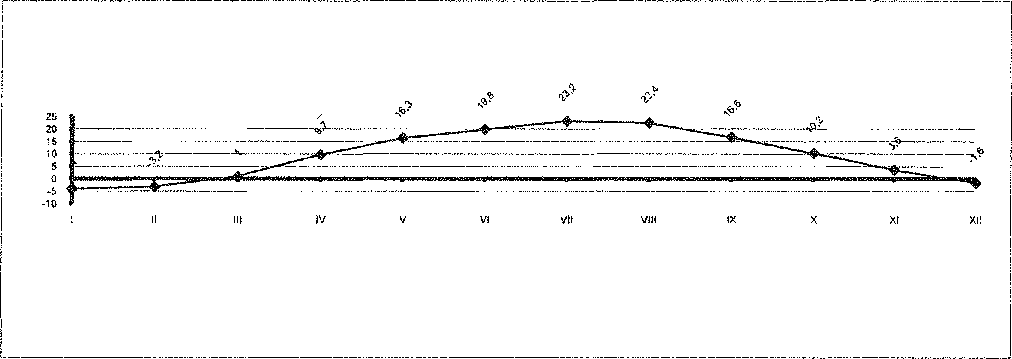 Рисунок 1 – Средняя температура воздуха по месяцамЛето прохладное и влажное, среднемесячная температура июля не превышает +23°С, максимальная температура июля +40,4°С. Длительность безморозного периода до 180 дней.Осенью чаще наблюдается период с зимним типом циркуляции атмосферы. Ежемесячно в зимний период (в основном декабрь-февраль, иногда ноябрь-апрель) наблюдаются образование наледи на проводах с толщиной стенки до 20 мм. В 1985г. диаметр обледенения достиг 35 мм, Число дней в году с гололедными явлениями достигает 103 (декабрь 1987г), в среднем -42.Выхолаживание воздуха в ночные часы приводит к образованию туманов. Больше всего дней с туманами отмечается с ноября по март (30 дней). Общее число дней с туманами достигает 38.Павловский район относится к зоне умеренного увлажнения.Радиационный режим характеризуется поступлением большого количества солнечного тепла. Годовая суммарная радиация составляет около 90-100 ккал/см2, потеря тепла в виде отраженной радиации составляет 60 ккал/см2. Продолжительность солнечного сияния 1900-2400 часов в год.Промерзание почв в равной мере зависит, как от температуры воздуха, так и от высоты снежного покрова. Нормативная глубина промерзания равна 0,8 м (СП 131.13330.2012 Строительная климатология. Актуализированная редакция СНиП 23-01-99* (с Изменениями № 1, 2).Влажность воздуха достаточно стабильная, колеблется в интервале 70% - 87%, достигая среднемесячного максимума в декабре, минимума -в августе. Абсолютный минимум -8%.На территории Павловского района преобладают ветры восточных, северо-восточных и юго-западных румбов. Средняя скорость ветра в муниципальном образовании удерживается на отметке – 3,0 м/с (Рисунок 2).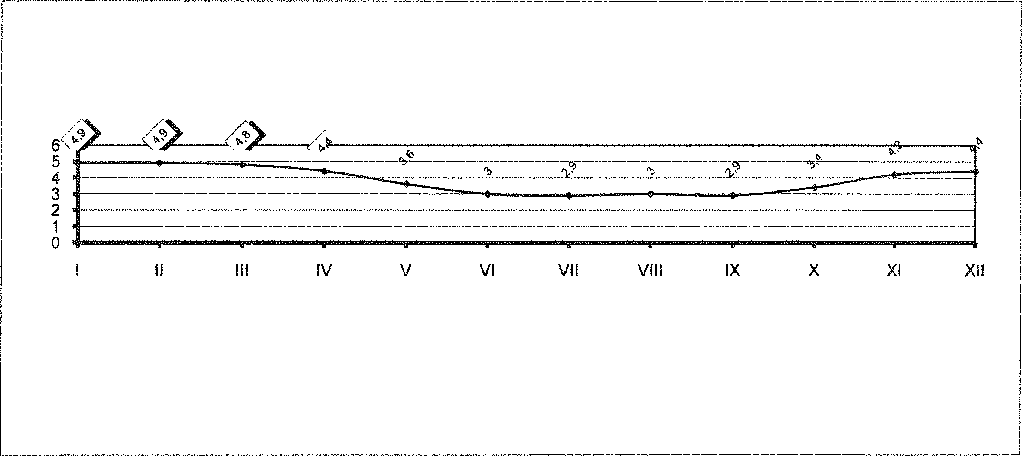 Рисунок 2 – Скорость ветра в Новопетровском сельском поселенииНаиболее устойчив восточный и особенно северо-восточный ветер, дующий порой по 6-12 дней. Зимой этот ветер при силе в 5-12 баллов может вызывать «пыльные» бури: пыль из верхнего слоя почвы поднимается высоко в воз- I дух и разносится на большие расстояния, а более крупные частицы скапливаются в пониженных местах и в лесополосах.Осадки являются основным климатическим фактором, определяющим величину поверхностного и подземного стоков. Годовое количество осадков по от. Павловской составляет 508-640 мм. Основное количество осадков выпадает в теплый период года (60-70%). Суточный максимум осадков - 88-112 мм. Суммы осадков год от года могут значительно отклоняться от среднего значения. Почти ежемесячно наблюдаются грозы со средней продолжительностью до 2,1 часа, максимальный - до 18 часов в сутки, чаще во второй половине суток. Число дней с грозой в году достигает 40, в среднем -30. максимальное количество грозовых явлений наблюдается в весенне-летние месяцы (май-июль).ГеоморфологияВ соответствии с геоморфологическим районированием (И.И. Потапов, И.Н. Сафронов, Л.И. Чередниченко) территория входит в пределы Прикубанской равнины, аккумулятивной, аккумулятивно-денудационной, эрозионно-аккумулятивной, пологоволнистой лессовой.Рельеф Прикубанской равнины характеризуется сочетанием невысоких водораздельных плато с широкими, но неглубокими долинами степных рек и балок.В пределах равнины выделяется аккумулятивный рельеф рек и их притоков и денудационно-аккумулятивный рельеф водораздельных пространств.Водной артерией равнины Новопетровского сельского поселения является река Веселая северо-западного направления. Она берет начало в пределах самой равнины. На пологих склонах речной долины выделяются поймы и верхнеплейстоценовые надпойменные террасы.Непосредственно территория проектного района включает следующие геоморфологические элементы:пойменные террасы степной реки Веселая;надпойменные террасы;склоны водоразделов;водораздельные пространства;ложбины стока и балки.Водные ресурсыРека Веселая протекает вдоль восточной границы Новопетровского сельского поселения. Направление течения реки Веселой на северо-запад. Устьем реки является Ейский лиман, соединяющийся с Азовским морем.Основными источниками питания реки являются атмосферные осадки и грунтовые воды. Для водного режима характерной особенностью является его неравномерность и резкие колебания стока по сезонам. В связи с большим количеством плотин и дамб водный режим значительно изменен. Уровни воды в прудах зависят от величины бытового стока реки и от пропускной способности водосборных сооружений режима их работы. Паводок происходит весной, обычно в марте (реже в конце февраля), формируясь от таяния снегов, иногда при одновременном выпадении дождей.Нередки и летние паводки. На долю весеннего половодья приходится от 80 до 90% объема годового стока. Средняя продолжительность половодья 80 суток.Инженерно-геологическое районирование территорииГеологическое строение территории обусловлено геоморфологическим положением и включает следующие стратиграфо-генетические комплексы, распространенные с поверхности до глубины -15,0м:голоценовые аллювиальные отложения;голоценовые аллювиально-делювиальные отложения;голоценовые пролювиально-делювиальные отложения;голоценово-верхнеплейстоценовые делювиальные;верхнеплейстоценовые покровные эолово-делювиальные;верхнеплейстоценовые аллювиальные;среднеплейстоценовые аллювиальные отложения;среднеплейстоценовые эолово-делювиальные отложения.Из специфических грунтов на территории изысканий распространены:просадочные грунты;органо-минеральные.К опасным геологическим процессам территории районирования относятся следующие процессы:подтопление;потенциальное подтопление;затопление в паводки;заболачивание;эрозионно-аккумулятивные процессы временных водотоков (оврагообразование);просадка грунтов;дефляция, аккумуляция, пыльные бури;сейсмичность.Животный мирВ настоящее время степи в крае, в том числе и земли Новопетровского по» селения повсеместно распаханы, уменьшилось количество видов животных, снизилось и численность оставшихся.В первоначальном составе животный мир степей сохранился на небольших участках, не освоенных сельским хозяйством (участки пойм, пойменный лес). В степях много грызунов: обыкновенные полевки, землеройки, мыши, суслики. Встречаются зайцы - русаки, лисицы, ежи, хорьки. У водоемов встречаются водяные крысы.Из птиц обитателями степей являются серые куропатки, хохлатки, удоды, перепела. В весенне-летний период многочисленные колонии грачей, много хищных птиц (степные орлы, коршуны, канюки), питающиеся грызунами и насекомыми.Истинно степные птицы - дрофы и стрепет - встречаются все реже.Озера, болота населены водоплавающей птицей. Здесь обитают серые цапли, бакланы, лебеди-шипуны, серые гуси, кряквы.Из пресмыкающихся в степях водятся ящерицы, ужи, полозы, степные гадюки. Многочисленны насекомые: клопы-черепашки, медведки, оводы, слепни, клещи, кузнечики, сверчки, богомолы, луговые мотыльки, божьи коровки.РастительностьРавнинная часть Кубани, за исключением района плавней, лежит в полосе степей. В эту зону входит и территория района.Так как более 70% степей распахано, занято сельскохозяйственными культурами, степная растительность сохранилась вдоль дорог и рек, балок, в местах непригодных для сельского хозяйства. Для степей характерно господство травянистого типа растительности. У многих степных растений имеются луковицы (лук, птицемлечник, тюльпан) или корневые клубни (зопник, лабазник, чина клубненосная).Степи, за исключением непродолжительных периодов, находятся в состоянии недостатка влаги. Кроме ковыля и типчака - засухоустойчивых плотнодерновинных злаков, на участках с более влажными почвами в травостой входят короткокорневищные злаки: мятлик луговой, костер безостый, а на залежах - пырей ползучий.На склонах сухих степных балок растет терн.Островки леса в степной зоне занимают более низкие места и склоны балок. Господствуют дубравы, образованные дубом черешчатым.В большом количестве к дубу примешаны берест (вяз листоватый и гладкий), клены полевой и татарский, ясень. На опушках - боярышник, из кустарников - розы шиповника.Полезные ископаемыеНа территории поселения имеются артезианские запасы питьевой воды. На территории ст-цы Новопетровской располагается три артезианских скважины. Других полезных ископаемых на территории Новопетровского сельского поселения не обнаружено.Анализ природных условий и ресурсов позволяет сказать, что территория имеет благоприятные условия для различных видов деятельности. Климатическая ситуация, характеризующаяся достаточным увлажнением, выгодна для района, основной деятельностью которого является сельское хозяйство.На территории муниципального образования имеются водные ресурсы для осуществления хозяйственной деятельности. Однако необходимо учитывать возможность оползневой опасности вблизи рек в случае использования их как источника водоснабжения в промышленных целях и строительства на них соответствующих сооружений.Территория Новопетровского сельского поселения подвержена опасным природным процессам вследствие нахождения поселения вблизи реки, среди которых: оползни, просадки. В связи с этим рекомендуется осуществить ряд берегоукрепительных работ для снижения вероятности подтопления территории.2.3 Особо охраняемые природные территорииРазвитие системы особо охраняемых территорий (далее - ООПТ) – является одним из основных направлений государственной политики в области охраны окружающей среды.ООПТ имеют исключительное значение для сохранения и восстановления естественных экосистем на территории Краснодарского края, поддержания экологического равновесия и выявления закономерностей естественного развития природных комплексов и их компонентов.Согласно перечню особо охраняемых природных территорий Краснодарского края, в Новопетровском сельском поселении особо охраняемых природных территорий не расположено.2.4 Объекты культурного наследияОбъекты культурного наследия подразделяются на следующие категории историко-культурного значения:– объекты культурного наследия федерального значения – объекты, обладающие историко-архитектурной, художественной, научной и мемориальной ценностью, имеющие особое значение для истории и культуры Российской Федерации, а также объекты археологического наследия;– объекты культурного наследия регионального значения – объекты, обладающие историко-архитектурной, художественной, научной и мемориальной ценностью, имеющие особое значение для истории и культуры субъекта Российской Федерации;– объекты культурного наследия местного (муниципального) значения – объекты, обладающие историко-архитектурной, художественной, научной и мемориальной ценностью, имеющие особое значение для истории и культуры муниципального образования.Согласно закону Краснодарского края «О перечне объектов культурного наследия (памятников истории и культуры), расположенных на территории Краснодарского края (с изменениями на 5 октября 2018 года)», на территории Новопетровского сельского поселения расположено 3 объекта культурного наследия, которые представлены ниже.Таблица 1 – Перечень объектов культурного наследия, расположенных на территории Новопетровского сельского поселенияНовая редакция федерального закона от 25.06.2002г. №73-ФЗ «Об объектах культурного наследия (памятники истории и культуры) народов РФ» установила исчерпывающий перечень требований и ограничений, выполнение которых обеспечивает сохранность и развитие объектов культурного наследия и выявленных объектов культурного наследия.Проектом генерального в качестве наиболее значимых мероприятий в части охраны культурного наследия предлагается:1. Оказание содействия уполномоченным органам в проведении работ по выявлению объектов культурного наследия;2. Обеспечение соблюдения режимов использования охранных зон и зон регулирования застройки и хозяйственной деятельности применительно к объектам культурного наследия, находящихся в собственности муниципального образования, и оказание содействия в соблюдении режимов использования охранных зон и зон регулирования застройки и хозяйственной деятельности применительно к объектам культурного наследия, находящихся на территории муниципального образования.3. Разработка режимов содержания, касающихся размеров и пропорций зданий и сооружений, использования отдельных строительных материалов, цветового решения, запрета или ограничения размещения автостоянок, рекламы и вывесок, других ограничений, необходимых для обеспечения сохранности объектов культурного наследия (расчётный срок);4. Постановка на кадастровый учёт территорий всех объектов культурного наследия в границах муниципального образования, а также их охранных зон (расчётный срок);5. Информирование уполномоченных органов о фактах нарушений законодательства об охране культурного наследия (весь период);6. Учет границ территорий объектов культурного наследия и охранных зон в документации по планировке территорий (весь период);7. Проведение работ по сохранению и восстановлению объектов культурного наследия, находящихся в муниципальной собственности (весь период);8. Обозначение объектов культурного наследия на местности – установка указателей, дорожных знаков, информационных щитов, схем расположения объектов и маршрутов к ним (первая очередь – расчётный срок);9. Создание благоприятной среды для привлечения инвестиций по реализации мероприятий по спасению, сохранению, ремонту и реставрации, приспособление объектов культурного наследия для современного использования (весь период).2.5 Комплексная градостроительная и социально-экономическая оценка территории и основные проблемы развития территории муниципального образованияСоциальная инфраструктура – система необходимых для жизнеобеспечения человека объектов, коммуникаций, а также предприятий, учреждений и организаций, оказывающих социальные услуги населению, органов управления и кадров, деятельность которых направлена на удовлетворение общественных потребностей граждан соответственно установленным показателям качества жизни.Важными задачами проекта генерального плана муниципального образования в контексте планирования и развития социальной инфраструктуры являются: анализ территориального размещения социальной инфраструктуры; оценка обеспеченности объектами социальной инфраструктуры;определение и обоснование проектных предложений по размещению учреждений обслуживания.Основная задача проекта генерального плана заключается в разработке предложений по оптимизации территориальной организации социально-культурной инфраструктур муниципального образования, обеспечивающих максимально возможное выравнивание уровня обслуживания населения на всей территории.Система обслуживания является важным элементом союза «экономическая база – социальная инфраструктура», и представляет собой один из видов градостроительной деятельности. Ее развитие имеет определяющее значение, влияющее как на качество жизни населения, так и на разнообразие объектов обслуживания.Важными показателями качества жизни населения являются наличие и разнообразие объектов обслуживания, их пространственная, социальная и экономическая доступность как для местного населения, так и для гостей муниципального образования.В процессе работы был проведен анализ и дана оценка:территориального размещения объектов социального и культурно-бытового обслуживания;формирующейся социальной и культурно-бытовой системы обслуживания;нормативно необходимого количества учреждений обслуживания.Анализ существующего состояния системы обслуживания позволил предложить проектные решения (см. Том 1. Положение о территориальном планировании). В свою очередь, эти решения позволят обеспечить население всем необходимым в экономически оправданных пределах, по транспортной доступности и ассортименту услуг, повысить его уровень жизни, создать полноценные условия труда, быта и отдыха жителей Новопетровского сельского поселения, а также создать необходимые условия для проживающих.Система обслуживания населения муниципального образования определяется:учреждениями социально-культурной сферы;формированием многоуровневой системы обслуживания (с иерархией центров) с учетом обеспечения населения нормативным количеством учреждений обслуживания.Анализ территориального размещения объектов социальной инфраструктуры, показывает их тесную взаимосвязь с транспортно-планировочной структурой Новопетровского сельского поселения.Сложившаяся транспортная инфраструктура и система расселения, диктуют свои, особые условия развития и размещения объектов социально-культурного обслуживания. Существующие функционально-планировочные районы, плохо связаны и значительно удалены между собой инфраструктурно, что привело к разобщенности системы социально-бытового обслуживания. Основная часть учреждений социальной сферы сконцентрирована в административном центре сельского поселения.Характеристика современного состояния и развитие отраслей социальной сферы Новопетровского сельсовета приведена ниже.2.5.1 Население и трудовые ресурсыОценка тенденций экономического роста и градостроительного развития территории в качестве одной из важнейших составляющих включает в себя анализ демографической ситуации. Значительная часть расчетных показателей, содержащаяся в документах территориального планирования, определяется на основе численности населения. Общая численность населения муниципального образования на 01.01.2019 составляла 1469 человек.Рисунок 3 – Динамика численности населения Новопетровского сельского поселения, чел.Полученные данные отражают незначительный рост численности населения. По отношению 2018 года к 2013 году можно сказать, что численность населения выросла на 35 человек, или 2,4 %. Данные за 2019 г. не являются окончательными и будут меняться за счет естественного и механического движения населения.Одной из основных причин изменения численности населения территории является его естественное движение, характеризующееся показателями рождаемости и смертности. Мониторинг числа родившихся и умерших позволяет определить каково влияние естественного движения населения на демографическую ситуацию (таблица 2).Таблица 2 – Структурные элементы динамики численности населения Новопетровского сельсоветаУсловный коэффициент депопуляции, отражающий соотношение числа умерших и родившихся, в 2018 г. в Новопетровском сельсовете составил 1,53 при его предельно допустимом значении 1,0. Из проведенного анализа следует, для улучшения демографической ситуации, необходимо стимулировать показатели рождаемости, и остановить рост показателей смертности.В современных условиях важную роль в формировании численности населения играет именно миграция. По сути, она является единственно возможным источником, компенсирующим естественную убыль населения, а также оказывает весомое влияние на формирование возрастно-половой структуры. Миграционная ситуация в Новопетровском муниципальном образовании характеризуется небольшим притоком населения (Таблица 2). Близость крупных автомобильных дорог, и неплохое экономико-географического положение оказывают положительное влияние на миграцию в целом.Таблица 3 – Миграция населения Новопетровского сельского поселенияТаким образом, демографическая ситуация в Новопетровском сельском поселении характеризуется как благоприятная. За исследуемый период времени численность населения возросла. Несмотря на естественную убыль населения, миграция покрывает процессы депопуляции.Необходимо отметить, что в муниципальном образовании имеются все предпосылки для социально-экономического развития, освоения территории, повышения рождаемости, миграционного роста населения и повышения плотности населения. 2.5.2 Социально-бытовое и культурное обслуживание населенияОбразованиеСеть образовательных организаций Новопетровского сельского поселения направлена на обеспечение доступности образования с учетом образовательных потребностей граждан. В станице Новопетровская расположена Средняя общеобразовательная школа №13 на 464 учащихся, которая так же обслуживает сельские населенные пункты других поселений, и детское дошкольное образовательное учреждение №13 на 55 мест, которое в настоящее время находится на ремонте.Также наиболее наглядным показателем развития дошкольного образования является охват детей дошкольным образованием.Обеспеченность детей местами в детских дошкольных образовательных учреждениях согласно СП 42.13330.2016 «Градостроительство. Планировка и застройка городских и сельских поселений. Актуализированная редакция СНиП 2.07.01-89*» устанавливается в зависимости от демографической структуры поселения.Из учреждений дополнительного образования в станице находится Дом Культуры на 450 мест. В здании клуба находится библиотека. Ее фонд составляет 17 тыс. единиц хранения.ЗдравоохранениеВ соответствии с Концепцией развития системы здравоохранения в Российской Федерации до 2020 г. одним из приоритетов государственной и муниципальной политики является сохранение и укрепление здоровья населения на основе формирования здорового образа жизни и повышения доступности и качества медицинской помощи.Медицинскую помощь населению в Новопетровском сельском поселении оказывает амбулатория на 25 посещений в смену, которая расположена на ул. Школьной. Здание находится в удовлетворительном состоянии. На углу улиц Кирова и ул. Школьная находится ветеринарная лечебница.Физическая культура и спортИз объектов физкультуры и спорта в станице имеется школьный спортивный зал и стадион. В Новопетровском сельском поселении нет плавательного бассейна, современного спортивного комплекса для организации занятий различных групп населения.Генеральным планом необходимо предусмотреть сохранение и реконструкцию существующих объектов, и новое строительство недостающих объектов физкультуры и спорта до норматива в соответствии с радиусом доступности.Социальное обслуживаниеСистема социальной защиты населения – это один из важнейших инструментов стабилизации политического и социально-экономического положения в обществе, нейтрализации негативных последствий острых противоречий в жизнедеятельности различных социально-демографических групп населения.В Новопетровском сельском поселении социальные услуги предоставляют организации социального обслуживания в форме государственных бюджетных и казенных учреждений социального обслуживания, подведомственных министерству труда и социальной защиты населения Краснодарского края.Сложившаяся система социального обслуживания позволяет своевременно предоставлять гражданам широкий спектр социальных услуг, установленных законодательством Российской Федерации и законодательством Краснодарского края.Система социального обслуживания граждан постоянно развивается:совершенствуются формы работы с гражданами в целях наиболее полного удовлетворения их потребностей в социальных услугах;разрабатываются и внедряются новые виды социальных услуг;утверждаются требования к объему и качеству социальных услуг.Получателями социальных услуг являются граждане пожилого возраста и инвалиды, ветераны войны и труда, труженики тыла, лица, оказавшиеся без определенного места жительства и занятий, признанные нуждающимися в социальном обслуживании – 53 человека.Торговля, общественное питание и бытовое обслуживание населенияОсновная цель создания полноценной комплексной системы обслуживания населения – повышение качества и максимальной комфортности проживания населения путем развития системы предоставляемых услуг и сервиса.Стабильное улучшение качества жизни всех слоев населения, являющееся главной целью развития любого населенного пункта, в значительной степени определяется уровнем развития системы обслуживания. Учреждения торговли станицы сосредоточены по ул. Ленина, ул. Баумана и ул, Школьная и представлены: магазин хозяйственных товаров ООО «Новый Дом», продовольственный магазин «Буревестник» и магазинами смешанных товаров «Виктория» и «Елена».В таблице 4 приведена характеристика объектов бытового обслуживания на территории сельского поселения.Таблица 4 – Характеристика объектов торговли, общественного питания и бытового обслуживания Новопетровского сельсовета на 2013-2018 г.Проанализировав данные таблицы 4, можно сказать о средней обеспеченности сельского поселения объектами обслуживания.При реконструкции жилых кварталов и новом строительстве жилых зданий необходимо предусматривать во встроенно-пристроенных помещениях на первых этажах площади для размещения предприятий торговли, бытового обслуживания и общественного питания повседневного обслуживания. Основными направлениями по развитию сети объектов торговли, общественного питания и бытового обслуживания на расчетный срок станет создание условий для:расширения перечня предлагаемых товаров и услуг;упорядочения и реконструкции существующих предприятий торговли, общественного питания и бытового обслуживания, внедрения новых форм и современных методов обслуживания (электронный заказ и оплата товаров и услуг, организация пункта выдачи товаров и т.п.);упорядочения размещения существующих объектов торговли с устранением имеющихся противоречий.Существующее положение социально-бытового и культурного обслуживания Новопетровского сельского поселения позволяет выделить следующее:В станице отсутствуют объекты коммунально-бытового назначения (бани, парикмахерские, мастерские по ремонту одежды, обуви и бытовой техники, прачечная, пожарное депо и др.).Необходимо строительство детского дошкольного учреждения, физкультурно-оздоровительных помещений, спортивного зала, плавательного бассейна, внешкольных учреждений (школы искусств), бани, предприятий бытового обслуживания, приемного пункта вторсырья, базы ЖЭО, гостиницы и др.Реализация данных мероприятий увеличит занятость групп лиц дошкольного и школьного возраста.2.5.3 Общая характеристика экономики муниципального образованияОсобенностью развития экономики Новопетровского сельского поселения является аграрно-промышленная направленность ее специализации, которая влияет на экономику поселения.На территории Новопетровского сельского поселения располагается базовое сельскохозяйственное предприятие КФХ «Барсук», 27 фермерских хозяйств, около 4-х предпринимателей в сфере торговли. Ведущей отраслью хозяйственной деятельности Новопетровского сельского поселения является сельское хозяйство: растениеводство и животноводство. Основным градообразующим предприятием Новопетровского сельского поселения является КФХ «Барсук».Всего за хозяйством закреплено 3925 га, из них сельскохозяйственные угодья составляют - 3830 га, в том числе в Новопетровском сельском поселении 2506 га.КФХ «Барсук» имеет многоотраслевое направление развития сельского хозяйства.Предприятие имеет отделение растениеводства, где выращивают зерновые культуры (пшеницу, кукурузу, овес) и технические (свеклу, подсолнечник, лен).Основными потребителями продукции являются элеваторы, комбикормовые и сахарные заводы, заводы по переработке молока в ст. Павловская, ст-цы Каневской и в городе Краснодаре.Урожайность по основным видам культур находится на уровне средних районных показателей.КФХ «Барсук» имеет молочно-товарную ферму (МТФ №1) на 1800 голов, в том числе: около 1120 голов дойного стада; корпус на 240 бычков и крупного рогатого скота.На территории бывшего полевого стана образовано сельскохозяйственное предприятие ООО «Бекон» на 1150 голов свиноматок.На территории поселения также имеются МТМ с гаражом на 25 сельхоз машин, склады, кормоцех, полевой стан.На территории сельского поселения расположено 27 фермерских хозяйств, которые обрабатывают земельные участки общей площадью 1670 га пашни.Фермерские хозяйства выращивают зерновые, подсолнечник, сахарную свеклу.Положительную динамику развития на территории поселения получили личные подсобные хозяйства. На территории станицы Новопетровской расположены 534 двора, в частном секторе содержится: 279 голов крупного рогатого скота (КРС), в том числе 90 голов коров.Экономика муниципального образования сосредоточена на сельском хозяйстве. Целесообразным является дальнейшее развитие данного направления, с возможностью использования более современных технологий обработки земли, сбора урожая и др.2.5.4 Транспортная инфраструктураРазвитие транспортной инфраструктуры Новопетровского сельского поселения является необходимым условием улучшения качества жизни населения в поселении. Населенный пункт связан с районным центром станицей Павловской межмуниципальной дорогой и дорогой федерального значения М-4 «Дон». Станица Новопетровская является одним населенным пунктом Новопетровского сельского поселения. Она размещена в центральной части поселения на расстоянии 27 км к северо-западу от станицы Павловской - административного центра Павловского муниципального образования, и на 156 км от краевого центра г. Краснодара. С севера, востока, запада, юга к станице прилегают сельскохозяйственные земли.Транспортная связь станицы Новопетровской с административным центром и другими населенными пунктами Павловского района осуществляется по межмуниципальной дороге, примыкающей на расстоянии 7 км к федеральной трассе М-4 «Дон». Движение общественного транспорта осуществляется по этим дорогам с конечной остановкой в станице Павловской.Протяжённость автодорог общего пользования местного значения, находящихся в собственности муниципального образования на конец 2018 года составляет 28 км, из них с твердым покрытием – 6,7 км. Улично-дорожная сеть является основным образующим элементом транспортной, инженерной и социальной инфраструктуры населенных пунктов. Развитие дорожной сети и инфраструктурных объектов в комплексном развитии поселения является одним из наиболее социально-значимых вопросов. Главной улицей является ул. Ленина, по которой осуществляется основное движение транспорта. Общее протяжение освещенных частей улиц на территории станицы составляет 17 км.Автомобильные дороги имеют стратегическое значение для Новопетровского сельского поселения. Они связывают территорию поселения с районным и краевым центром, обеспечивают жизнедеятельность муниципального образования, во многом определяют возможности развития поселения. Сеть внутрипоселковых автомобильных дорог обеспечивает мобильность населения и доступ к материальным ресурсам, позволяет расширить производственные возможности экономики за счет снижения транспортных издержек и затрат времени на перевозки.Пассажирский транспорт является важнейшим элементом сферы обслуживания населения, без которого невозможно нормальное функционирование общества. Он призван удовлетворять потребности населения в передвижениях, вызванные производственными, бытовыми, культурными связями Основным и единственным пассажирским транспортом является автобус. На территории Новопетровского сельского поселения автобусное пассажирское сообщение представлено двумя маршрутами:- ст-ца Новопетровская – ст-ца Павловская (3 раза в сутки). Автобусным движением охвачены все населенные пункты поселения. В сельском поселении наблюдается изменение интенсивности пассажиропотока в зависимости от времени года. Сезонная неравномерность выражается в увеличении пассажиропотока в летний период года и относится на счет поездок с рекреационными целями. Недельная неравномерность выражается в увеличении исходящих потоков в предвыходные дни недели и увеличении входящих потоков в конце выходных дней и утренние часы первого рабочего дня недели. Перевозка пассажиров автомобильным транспортом из отдаленных населенных пунктов сельского поселения осуществляется частными перевозчиками.В связи с отсутствием мощности и напряжённости, то есть определенного количества пассажиров, которое проезжает в определённое время на заданном участке маршрута в одном направлении (любым видом транспорта); и фиксированного объёма перевозок пассажиров, то есть количества пассажиров, перевозимых рассматриваемым видом транспорта за определённый промежуток времени (час, сутки, месяц, год), не представляет возможным провести анализ пассажиропотока. Для доставки детей из отдаленных населенных пунктов поселения в учебное образовательное учреждение организован школьный автобус. Школьный автобус осуществляет перевозку детей в количестве 30-32 человек. Сведения об автотранспортном предприятии находятся в Администрации Павловского района.Состояние автодорог, пролегающих по территории Новопетровского сельского поселения, оценивается как удовлетворительное.Так, в настоящий проект заложены следующие концептуальные положения:сохранение и дальнейшее развитие исторически сложившейся специфической структуры каркаса улично-дорожной сети (УДС) в виде выраженных парно параллельных направлений;проведение мероприятий по реконструкции существующих улиц и дорог с доведением их до нормативных параметров, а также строительство новых дорог на участках под новое строительство.В части развития внешнего транспорта необходимо:доведение параметров подходов к населенным пунктам существующих автомобильных дорог до полного их соответствия присвоенным категориям;увеличение частоты движения автобусов на пригородных и междугородних маршрутах с учетом роста численности жителей населенного пункта и увеличение грузопассажирских потоков с соответствующим обеспечением комфортабельного подвижного состава.Размещение АЗС и СТО увеличит спрос местного населения станицы Новопетровской, а также сможет привлечь дополнительные ресурсы. Перспективы развития транспортной деятельности в Новопетровском сельском поселении также будут связаны с увеличением спроса на перевозки пассажиров и грузов, реконструкцией и расширением дорожно-транспортной сети.2.5.5 Инженерная инфраструктураВодоснабжение и водоотведениеИсточниками водоснабжения служат Северо-восточная часть Азово-Кубанского артезианского бассейна, общей мощностью 0,5 тыс. м3/сутки.Удельное водопотребление – 129 л/сут. на человека. Общее водопотребление станицы составляет 89,784 л/сут. на человека. Объем разведанных запасов питьевой воды – 58,48 тыс. м3/сутки. Вода соответствует нормативам СанПиН 2.1.4.1074-01 Питьевая вода. Гигиенические требования к качеству воды централизованных систем питьевого водоснабжения. Контроль качества. Гигиенические требования к обеспечению безопасности систем горячего водоснабжения.Существующая система водоснабжения представлена 3 насосными станциями и 2 водонапорными башнями (Таблица 5).Таблица 5 – Характеристика системы водоснабжения Новопетровского сельского поселенияТакже, на территории муниципального образования располагаются 3 артезианские скважины, одна из которых находится в рабочем состоянии, 2 остаются в резерве.Протяженность водопроводных сетей составляет 18,4 км, из них 0,75 км требуется замена. Физический износ составляет более 85%. В связи с большим износом сетей и оборудования объектов водоснабжения района необходима их реконструкция и модернизация. строительство систем очистки воды, забираемой из подземных источников для обеспечения соответствия требованиям СанПиН 2.1.4.1074-01 Питьевая вода. Гигиенические требования к качеству воды централизованных систем питьевого водоснабжения. Контроль качества. Гигиенические требования к обеспечению безопасности систем горячего водоснабжения качества воды, подаваемой на хозяйственно-питьевые нужды.Централизованная канализация на территории сельского поселения отсутствует. Отвод стоков в населенных пунктах от зданий, имеющих внутреннюю канализацию, осуществляется в выгребные ямы. Вопрос вывоза сточных вод решается при помощи наемной техники путем вывоза на поля фильтрации ассенизаторскими машинами, что значительно удорожает стоимость коммунальных услуг и ложится дополнительным бременем на местный бюджет.Ливневая канализация на территории сельского поселения отсутствует. Отвод дождевых и талых вод не регулируется и осуществляется в пониженные места существующего рельефа.На расчетный срок генерального плана требуется строительство централизованной канализационной системы. Необходима модернизация систем водоснабжения, предполагающая использование современных технологий: применение напорных полиэтиленовых труб вместо стальных трубопроводов, которые не коррозируют, слабо изнашиваются, не боятся контакта с водой и агрессивными средами, и не нуждаются в дополнительном обслуживании. Срок их эксплуатационной службы не менее 40 лет.ТеплоснабжениеТеплоснабжение муниципального образования осуществляется централизованно	от	котельных с разной балансовой принадлежностью и децентрализовано от мелких котельных и индивидуальных источников тепла. Основное теплогенерирующее оборудование котельных - водогрейные котлы (водотрубные и жаротрубные). Маломощные котельные муниципального образования оснащены напольными и настенными котлами газовыми котлами. На большинстве котельных водоподготовки нет.На территории Новопетровского сельского поселения расположены 3 котельные. Основные организации, эксплуатирующие тепловые сети пользуются технологическими трубопроводами, протяжённость которых составляет: протяженность тепловых сетей в двухтрубном исчислении - 0,472 км. из них надземная прокладка - 0,412 км, подземная прокладка - 0,06 км. Промышленные предприятия имеют на своей территории технологические теплосети.Существующая индивидуальная одно- и двухэтажная застройка обеспечивается теплом от индивидуальных твердотопливных, жидкотопливных и газовых котлов. Общий уровень потребления тепла на цели теплоснабжения муниципального образования Новопетровское СП составляет максимально 0,4 Гкал/час. Теплоснабжение МО в настоящее время осуществляется от 3 котельных, которые отапливают административные здания, детские сады, школы, жилые дома и объекты санаторно-курортного назначения.Таблица 6 – Перечень объектов теплоснабжения Новопетровского сельского поселенияВся система централизованного теплоснабжения муниципального образования Новопетровское СП обеспечивается тепловой энергией от источников, расположенных непосредственно в жилом квартале. Тепловые сети выполнены от источников тепловой энергии разветвленными тупиковыми. Центральных тепловых пунктов (ЦТМ) нет. Магистральных сетей от котельных нет.Анализ существующего состояния систем теплоснабжения сельского поселения выявил следующие основные проблемы:высокий уровень морального и физического износа основного тепломеханического оборудования источников и тепловых сетей, в том числе значительная доля оборудования и тепловой трассы, выработавших нормативный срок службы, износ сетей составляет 70%;низкий уровень защищенности тепловых сетей от коррозии вследствие недостаточного применения антикоррозионной защиты.Возникновение указанных проблем обусловлено недофинансированием, как системы теплоснабжения, так и всей системы коммунальной инфраструктуры и жилищно-коммунального хозяйства в целом.ЭлектроснабжениеЭлектроснабжение Новопетровского сельского поселения осуществляется от централизованных источников ОАО «Кубаньэнергосбыт», которые используют воздушные линии 10 кВ, 0,4 кВ, состоящие на балансе предприятия. Электросетевые объекты напряжением 35, 110 кВ находятся в ведении филиала ОАО «Кубаньэнергосбыт».Населенные пункты в Новопетровском сельском поселении полностью электрифицированы. Улицы в поселении имеют уличное освещение. В связи с планируемым вводом энергоемких производственных комплексов, на территории Новопетровского сельского поселения возможно возникновение проблем с энергоснабжением. По мере восстановления и строительства производственных объектов за счет привлечения средств инвесторов необходимо решать вопросы увеличения нагрузок, восстановления разрушенных ЛЭП 0,4 кВ, ведущих к производственным зонам, вновь устанавливать трансформаторные подстанции на производственных участках, переходить на энергосберегающие технологии.Протяженность линий электропередач в сельском поселении составляет 77,03 км. Среднее потребление в сутки составляет 2,8 МВт*Час. Система электроснабжения находится в плохом техническом состоянии. Высокий процент износа сетей электроснабжения (Таблица 7) сопровождается техническими потерями на уровне 9,4%.Таблица 7 – Износ системы электроснабжения Новопетровского сельского поселенияТаким образом, система электроснабжения Новопетровского сельского поселения к расчетному сроку требует реконструкции. Необходимо осуществить замену уличных линий электропередачи, а также построить ПС-35/10 кВ «Новопетровская» мощностью 2,5 МВА с ВЛ-35 кВ от ПС-35/10 кВ «Веселовская». ГазоснабжениеНа 01.01.2015 г. согласно сведениям Новопетровского сельского поселения, протяженность газопроводов на территории составляет:среднего давления – 16,9 км;низкого давления – 17,6 км.Отопление объектов социальной сферы Новопетровского сельского поселения осуществляется от централизованного теплоснабжения. Отопление жилого фонда станицы Новопетровской осуществляется поквартирными источниками теплоснабжения на природном газе.Станица Новопетровская полностью газифицирована. Газ используется населением для приготовления пищи и нужд отопления. Системы обеспечения населения газом требуют постоянного контроля и поддержания в состоянии, позволяющем работать без перебоев независимо от окружающих факторов. В рамках генерального необходимо предусмотреть развитие газовых сетей в кварталах нового жилищного строительства.Система обращения с твердыми коммунальными отходами (ТКО)Современная ситуация системы обращения с отходами в Новопетровском сельсовете сохраняет общероссийские тенденции. Общий объем ТКО возрастает, ухудшая санитарное состояние территорий. На территории Новопетровского сельского поселения сбор твердых коммунальных отходов осуществляется согласно договоров, заключенных жителями поселения с МУП ЖКХ Павловского сельского поселения Павловского района (помешочный сбор производится еженедельно). Стихийная свалка (площадка для сбора ТБО) ликвидирована.На сегодняшний день обстановка в муниципальном образовании улучшается. Несмотря на положительную тенденцию на территории муниципального образования имеется ряд нерешенных проблем, среди которых:усложнение состава ТКО и большее количество экологически опасных компонентов;увеличение затрат на обращение с отходами;сложности утилизации электробытовых приборов, электронной и компьютерной техники, электрических батареек, аккумуляторов, ртутьсодержащих отходов, автомобилей и их деталей;отсутствие экологической культуры у населения.Информационно-телекоммуникационная инфраструктураДанный вид инфраструктуры относится к интенсивно развивающимся отраслям и видам деятельности на территории Новопетровского сельского поселения, что способствует удовлетворению потребностей населения муниципального образования и его гостей в области получения и обмена информацией. Развитие информационно-телекоммуникационной инфраструктуры способствует повышению инвестиционной привлекательности территории и притоку новых инвестиций в другие отрасли.На современном этапе в пределах муниципального образования действуют следующие основные виды связи:- почтовая;- телефонная (стационарная и мобильная) и телеграфная;- радиосвязь;- Интернет-связь.В станице располагается отделение почтовой связи. Развитие почтовой связи должно быть связано с дальнейшим расширением услуг связи (как в области расширения собственно почтовых услуг, так и в области разнообразия финансовых услуг, доступа в сеть Интернет (особенно в удаленных населенных пунктах), развитие услуг экспресс-доставки. Беспроводная связь распространена на всей территории сельского поселения. В последние годы высокими темпами развивается сотовая связь. Услуги сотовой связи предоставляются такими операторами, как ПАО «МТС», «МегаФон-Кавказ» (ПАО «МегаФон»), ПАО «ВЫМПЕЛКОМ» («Билайн»).Для удовлетворения жителей муниципального образования в современных услугах связи необходимо развития спутниковых систем связи. Они обеспечивают уверенный прием сигнала и не подвержены авариям, которые случаются на линиях проводной связи. Это особенно актуально при переходе на стандарты телевещания высокой четкости и применения оборудования цифрового сигнала, в т. ч. бытовыми телевизионными приборами (телевизорами и др.).2.5.6 Экологическое состояние территорииСовременное экологическое состояние территории определяется воздействием локальных источников загрязнения на компоненты природной среды, трансграничным переносом загрязняющих веществ воздушным путем с прилегающих территорий, а также зависит от климатических особенностей, определяющих условия рассеивания и вымывания примесей. Ниже рассматривается экологическая характеристика сельского поселения по состоянию воздушного бассейна, водного бассейна и почвенного покрова.Атмосферный воздухСостояние воздушного бассейна является одним из основных экологических факторов, определяющих экологическую ситуацию и условия проживания населения.Основные источники загрязнения атмосферы: продукты сгорания топлива котельных, предприятия электроэнергетики, объекты легкой и пищевой промышленности, обрабатывающие производства, выхлопные газы автомобильного транспорта. Котельные загрязняют атмосферный воздух оксидом азота и оксидом углерода.Одним из ведущих направлений муниципального образования является сельское хозяйство. Обрабатывающие производства в процессе своей деятельности осуществляют выброс в атмосферу оксидов железа, марганца, сероводорода, пыли зерновой.Немаловажным фактором экологической нагрузки является транспорт. В современный период происходит увеличение количества транспорта, вместе с этим и увеличивается количество выбросов от них. В выбросах присутствует сажа, углерод, оксиды азота, углеводород, сернистый ангидрид. К сожалению, большая часть имеющегося автотранспорта использует низкого качества бензин, часть переведена на газовое топливо, доля проб атмосферного воздуха, не отвечающая гигиеническим нормативам, остается довольно высокой, но на уровне в целом по Краснодарскому краю.Строительные предприятия характеризуются незначительными максимально-разовыми выбросами загрязняющих веществ, в основном предельных углеводородов и пылевых неорганизованных выбросов. На территории сельского поселения сохраняется острый дефицит озелененных зон, и наличие четко организованных санитарно-защитных зон. Довольно часто жилая зона без санитарного разрыва вплотную примыкает к предприятиям промышленного района.На территории сельсовета располагаются объекты, требующие установления санитарно-защитных зон в соответствии с СанПиНом 2.2.1/2.1.1.1200-03 «Санитарно-защитные зоны и санитарная классификация предприятий, сооружений и иных объектов» (с изменениями на 25 апреля 2014 г.), и в соответствии с НГП Краснодарского края для уменьшения воздействия загрязнения на атмосферный воздух до значений, установленных гигиеническими нормативами и уменьшения отрицательного влияния предприятий на население. В соответствии с пунктом 5.1. СанПиН 2.2.1/2.1.1.1200-03 в санитарно-защитной зоне не допускается размещать: жилую застройку, включая отдельные жилые дома, ландшафтно-рекреационные зоны, зоны отдыха, территории курортов, санаториев и домов отдыха, территорий садоводческих товариществ и коттеджной застройки, коллективных или индивидуальных дачных и садово-огородных участков, а также других территорий с нормируемыми показателями качества среды обитания; спортивные сооружения, детские площадки, образовательные и детские учреждения, лечебно-профилактические и оздоровительные учреждения общего пользования.В соответствии с пунктом 7.1.10 СанПиН 2.2.1/2.1.1.1200-03 для котельных тепловой мощностью менее 200 Гкал, работающих на твердом, жидком и газообразном топливе, размер санитарно-защитной зоны устанавливается в каждом конкретном случае на основании расчетов рассеивания загрязнений атмосферного воздуха и физического воздействия на атмосферный воздух (шум, вибрация, ЭМП и др.), а также на основании результатов натурных исследований и измерений.Для крышных, встроенно-пристроенных котельных размер санитарно-защитной зоны не устанавливается. Размещение указанных котельных осуществляется в каждом конкретном случае на основании расчетов рассеивания загрязнений атмосферного воздуха и физического воздействия на атмосферный воздух, а также на основании результатов натурных исследований и измерений.Для электроподстанций размер санитарно-защитной зоны устанавливается в зависимости от типа (открытые, закрытые), мощности на основании расчетов физического воздействия на атмосферный воздух, а также результатов натурных измерений.Водный бассейнОсновным источником загрязнения поверхностных и подземных вод, поступающих с территории Новопетровского сельского поселения, является отсутствие на всей территории поселения канализации. Основная часть населения имеет выгребные ямы. Канализационные стоки и жидкие отходы накапливаются в выгребных ямах и септиках, с последующим вывозом специальным автотранспортом – ассенизационными машинами. Сброс канализационных стоков осуществляется, как правило, на рельеф без какой-либо очистки, в результате чего повышается риск возникновения и распространения заболеваний, вызываемых выбросами неочищенных хозяйственно-фекальных сточных вод, и ухудшается экологическая обстановка.Почвенный покров и лесной фондПочвы являются основным накопителем токсичных веществ, которые содержатся в промышленных и бытовых отходах, складируемых на поверхности, в выбросах промышленных предприятий, котельных, автотранспорта и т.д.Под загрязнением почвы принято считать антропогенное изменение ее физических, химических и биологических характеристик в результате воздействия загрязняющих веществ.Уровень загрязнения почвы вредными веществами оказывает заметное влияние на контактирующие с ней среды: воздух, подземные и поверхностные воды, растения. Нарушенными считают почвы, утратившие свое плодородие и ценность в связи с хозяйственной деятельностью человека.Антропогенная нагрузка крайне велика и способствует процессам дегумификации, уплотнению, нарушению, вторичному засолению, эрозии почв и другим негативным последствиям.Почва является важнейшим компонентом экосистемы, поэтому один участок с нарушенным почвенным слоем может повлиять на экосистему окрестных участков. В условиях ограниченности почвенных ресурсов и затрудненности их практического восстановления необходимо учитывать риск серьезного нарушения почвенного покрова. Одним из факторов деградации земель является их загрязнение. Выбросы автотранспорта в атмосферу приводят к накоплению в почвах вредных веществ, ухудшают их физико-химические и биологические свойства. Поступление загрязняющих веществ в почву происходит, в первом случае, из атмосферы (связанное с выбросами промышленных предприятий, энергетики и автотранспорта), во втором – в процессе сельскохозяйственного производства (агротехническая обработка почв, мелиорация, внесение различных видов удобрений, использование химических средств защиты растений).3. ОБОСНОВАНИЕ ВЫБРАННОГО ВАРИАНТА РАЗМЕЩЕНИЯ ОБЪЕКТОВ МЕСТНОГО ЗНАЧЕНИЯ МУНИЦИПАЛЬНОГО ОБРАЗОВАНИЯ И ОЦЕНКА ВОЗМОЖНОГО ВЛИЯНИЯ ПЛАНИРУЕМЫХ ДЛЯ РАЗМЕЩЕНИЯ ОБЪЕКТОВ МЕСТНОГО ЗНАЧЕНИЯ.3.1 Пространственно-планировочная организация территории Территория Новопетровского сельского поселения представлена одним населенным пунктом - станицей Новопетровской, которая расположена в центральной части поселения, ограничена прилегающими сельскохозяйственными угодьями и территориями сельскохозяйственных предприятий. На землепользовании располагаются линейные объекты инженерной инфраструктуры (ВЛ 220 кВ, ВЛ 110 кВ, ВЛ 35 кВ, газопровод высокого давления), внутрихозяйственные дороги.Станица Новопетровская представляет собой компактное поселение, сформированное в основном регулярной сеткой кварталов индивидуальной жилой застройки.Вдоль главной улицы станицы - ул. Ленина сформирован общественный центр.Населенный пункт связан с районным центром станицей Павловской межмуниципальной дорогой и дорогой федерального значения М-4 «Дон».Основными проблемами являются: несоответствие технических параметров некоторых участков автодорог сложившейся интенсивности транспортных потоков, отсутствие твердого покрытия на большей части дорог местного значения.Территориальное развитие существующей застройки предусматривается на юг, восток и север на основе утвержденной схемы территориального планирования Павловского района.Сложившееся размещение и пространственные взаимосвязи народнохозяйственных объектов Новопетровского сельского поселения, и важнейших элементов природного ландшафта определили характерную для этой территории планировочную структуру.Схема планировочной структуры выявляет объективные закономерности пространственной организации всех видов хозяйственной деятельности человека в пределах планируемой территории с учетом внешних и внутренних связей.Эта система образует относительно развитую градостроительную структуру со сложным сочетанием зон с различным функциональным и режимным назначением и характеризуется наличием территорий для всех видов строительства.Обширные равнинные территории заняты сельскохозяйственными угодьями и сельскими населенными пунктами, расположенными вдоль основных автодорог.Сложившаяся территориальная организация Новопетровского сельсовета представляет собой четкую планировочную структуру, основными элементами которой являются:- главные планировочные оси – основные транспортные магистрали;- планировочный центр: станица Новопетровская- планировочные зоны – обширные территории с резко выраженными особенностями, природоохранные зоны – зоны размещения заказников, зоны градостроительного освоения территории.Важную роль в формировании опорного каркаса территории сельского поселения имеют транспортные коридоры, проходящие через его территорию.Основные элементы планировочной структуры – это планировочные оси, планировочные узлы, планировочные зоны, природно-ландшафтные коридоры и охраняемые территории, основные элементы транспортной и инженерной инфраструктуры, крупные народнохозяйственные объекты.В зависимости от пространственно-геометрической формы и характера, образующих их объектов они подразделены на: главные и второстепенные, точечные и плоскостные, природно-ландшафтные. Каждый из этих элементов имеет свою зону воздействия, т.е. влияния на условия проживания и хозяйственной деятельности людей, состояние окружающей среды.Структурообразующую роль в формировании планировочных осей играет транспортная инфраструктура, а в формировании центров – максимальная для данной территории плотность размещения функций, место сосредоточения демографических, трудовых, материальных ресурсов, объектов сферы обслуживания, производственной и инженерно-транспортной инфраструктуры.Главной планировочной осью являются межмуниципальная дорога, которая образует связность территории, и определяя ее функциональную эффективность.Станица Новопетровская обладает агропромышленными функциями, функциями социально-культурного обслуживания населения.Планировочными зонами Новопетровского сельского поселения являются обширные территории с резко выраженными функциональными и планировочными особенностями:- природоохранные зоны;- зоны сельскохозяйственного назначения;- зона градостроительного освоения территории – территории станицы Новопетровской, производственно-коммунальные территории, зоны сельскохозяйственного использования;- природно-рекреационные зоны.Мероприятиями территориального планирования предусмотрена реализация ряда проектов практически во всех сферах жизнедеятельности муниципального образования (полный перечень мероприятий представлен в Томе 1. Положение о территориальном планировании), предусматривающих возможности его дальнейшего пространственно-территориального и социально-экономического развития.3.2 Планируемое социально-экономическое развитие муниципального образованияСоциальная сфера является одной из наиболее проблемных сфер муниципального образования. Поэтому одной из важнейших задач социально-экономического развития является приведение социальной сферы в соответствие со структурой расселения на основе имеющихся нормативов. Цель предложений – формирование социально-культурной системы обслуживания, которая бы позволила обеспечить человека всем необходимым в разумных, экономически оправданных пределах по радиусу доступности и ассортименту услуг, повысить уровень жизни населения, создать полноценные условия труда, быта и отдыха жителей и гостей муниципального образования.Задачи: модернизация инфраструктуры; сохранение и развитие объектов, представляющих историко-культурную ценность; развитие инфраструктуры массового отдыха и благоустройство Новопетровского сельского поселения; реконструкция и строительство объектов образования; реконструкция и строительство объектов физической культуры и спорта; увеличение объемов и расширение рынка бытовых услуг, повышение качества услуг и культуры бытового обслуживания, создание рабочих мест по социально значимым услугам, сохранение и техническая модернизация существующей материально-технической базы ателье, цехов, мастерских.Далее в разрезе отраслей социальной сферы (образование, здравоохранение, культура и искусство, физическая культура и спорт) представлен перечень мероприятий по реконструкции действующих объектов капитального строительства и строительству новых объектов капитального строительства, предусмотренных к размещению в действующих границах сельсовета. Оставшаяся потребность в объектах социально-бытового и культурного обслуживания населения будет покрыта за счет мероприятий по строительству новых объектов капитального строительства и реконструкции уже имеющихся.3.2.1 Прогноз численности населенияПерспективные расчеты численности и состава населения – важная прикладная задача. Одновременно это и весьма сложный процесс, требующий изучения и анализа большого числа факторов для достижения хотя бы относительно надежных прогнозных результатов. К тому же, отдельно взятые факторы, как правило, подвержены резким изменениям и существенно различаются своим весовым значением. Достоверность демографических расчетов зависит от исследуемого перспективного срока. Верхней границей срока реального расчета будущей численности населения, за которой начинаются неоправданно высокие погрешности, специалисты считают 25 лет. Вследствие этого прогнозная оценка перспективной численности населения Новопетровского сельского поселения проводится именно до этого предельного срока – с 2018 по 2039 годы.В основу прогнозных расчетов основных перспективных показателей развития демографических процессов на территории муниципального образования положены сложившиеся в последние десятилетия сдвиги в численности его населения, половой и возрастной структуре, воспроизводстве, миграциях, демографической нагрузке, уровне и образе жизни населения и т.д. Принимались во внимание также особенности сельского поселения, его место в территориальном разделении труда края, Юга и страны в целом, а также современные отечественные и мировые тенденции развития демографических процессов.В качестве исходной базы перспективных расчетов взяты сложившиеся в муниципальном образовании к 2018 г. уровни рождаемости и смертности населения, его половая и возрастная структура. Расчеты проводились по возрастным группам на основе кратких таблиц смертности и повозрастных коэффициентов рождаемости женщин детородного возраста. Использовались также повозрастные коэффициенты миграционного прироста (убыли) населения в разрезе входящих в него территориальных отделов.Из возможных методов прогнозных расчетов численности населения, в частности, экстраполяции, демографических моделей, экспертных оценок и др. в качестве базового был использован метод передвижки возрастов по пятилетним возрастным группам. Этот метод выделяется не только наибольшей надежностью, но и создает возможности для построения многовариантных демографических прогнозов и позволяет определять не только перспективную численность населения, но и его состав по полу и возрасту, количественные и качественные показатели трудовых ресурсов, объемы демографической нагрузки на трудоспособную часть населения территории, степень перспективной нагрузки на учреждения социальной сферы и т.д.Расчеты и анализ перспективных изменений численности населения и других его важнейших показателей на расчетный период производились по целевому (оптимистическому) сценарию развития.Целевой сценарий предусматривает рост рождаемости, уменьшение уровня смертности и положительную динамику миграционных процессов. Принимается во внимание и то, что все эти показатели, особенно миграции, трудно поддаются прогнозным оценкам. Вероятность перспективного развития демографических процессов в муниципальном образовании по целевому сценарию будет определяться сложным сочетанием социальных, экономических и политических факторов, в частности, масштабами и эффективностью осуществления мероприятий по преодолению остаточных явлений социально-экономического кризиса в муниципальном образовании в целом, крае и стране в целом, а также демографической и миграционной политикой властных структур и осуществлением крупных инвестиционных проектов.Из основных демографических показателей наиболее трудно прогнозируемыми на расчетную перспективу являются миграции населения. Её направления, масштабы и структура, в основном, будут определяться состоянием экономической, особенно производственной, сферы муниципального образования. Важнейшими факторами динамики перспективной смертности выступят уровень развития системы здравоохранения, возрастная структура и образ жизни населения. А вот рождаемость будет определяться уровнем фертильности женщин в возрасте от 15 до 45 лет, их общей и повозрастной численностью. При этом доминирующая роль в динамике численности родившихся детей будет принадлежать не столько фертильности, сколько количеству женщин детородного возраста в самых активных детородных возрастах от 20 до 35 лет.Таблица 8 – Прогнозная оценка динамики численности населения Новопетровского сельского поселения3.2.2 Развитие жилищного строительстваЖилищное хозяйство является одним из основных видов деятельности, от функционирования, которого непосредственно зависит уровень жизни населения. В соответствии с действующей классификацией статистическое наблюдение в жилищной сфере отражает состояние жилищного фонда, степень его благоустройства и изношенности, капитальный ремонт жилищного фонда, приватизацию жилья гражданами, обеспечение жильем населения. Основной частью жилищного хозяйства является жилищный фонд. Существующая жилая застройка Новопетровского сельского поселения представлена индивидуальными жилыми домами с приусадебными участками 0,15-0,20 га и одноэтажной многоквартирной застройкой.Жилой фонд поселения составляет 28,31 тыс.м2. Численность поселения на 1 января 2019 года составляет 1469 человек. Средняя обеспеченность жилым фондом составляет 19,2 м2 на человека. Характеристика жилого фонда приводится ниже.Таблица 9 – Распределение жилищного фонда Новопетровского сельсовета по материалу стен и времени постройкиНа рисунке видно, что, начиная с 2014 года намечен рост ввода жилых помещений, однако в 2018 году произошел резкий спад до 130 м2.Рисунок 4 – Общая площадь жилых помещений, введенных в действие на территории Новопетровского сельсовета в 2013-2018 гг., м2 общей площадиКомфортность жилищ и техническую доступность коммунальных услуг для потребителей обеспечивает уровень благоустройства жилищного фонда, один из главных параметров оценки жилищных условий населения. В таблице ниже представлены численные показатели обеспеченности коммуникациями жилого фонда сельского поселения.Таблица 10 – Оборудование жилищного фонда Новопетровского сельского поселения инженерными коммуникациями, тыс. м2Оценка объемов строительства на расчетный период. Согласно Нормативам градостроительного проектирования станицы Новопетровской, средняя обеспеченность жилым фондом (общая площадь) на 1 человека принимается 35 кв. м. Таким образом, исходя из прогнозной численности населения на первую очередь и расчетный срок жилищный фонд составит 54,2 тыс. м2 и 56,0 тыс. м2 соответственно. Замена ветхого жилого фонда (0,04 тыс.м2) будет осуществляться за счет собственников жилья.Новое строительство жилого фонда ориентировочно составит 27,69 тыс.м2 общей площади квартир. Новая жилая застройка предусматривается индивидуальными жилыми домами с приусадебными участками 0,2 га.Проектом генерального плана Новопетровского сельсовета предполагается выделение на первую очередь и проектный срок генерального плана под жилую застройку территории общей площадью 64,6 га на юго-востоке станицы. Учитывая сложившиеся в муниципальном образовании тенденции будет преобладать застройка индивидуальными жилыми домами.Таким образом, с учетом сохранения тенденции по объему ввода жилья указанных площадей вполне достаточно для обеспечения жильем всех (включая льготные) категорий населения Новопетровского сельского поселения. Основным направлением в жилищной сфере должна стать работа по подключению жилых зданий к центральным (водопровод) и локальным (канализация) системам инженерной инфраструктуры.3.2.3 Развитие социальной сферыУровень наличия всевозможных учреждений социальной направленности в Новопетровском сельсовете очень мал. В связи с этим одной из важнейших задач социально-экономического развития является приведение социальной сферы в соответствие со структурой расселения на основе имеющихся нормативов.На расчетный срок осуществления проекта настоящего генерального плана запланировано выполнение мероприятий, охватывающих образовательную, культурно-бытовую, коммунально-хозяйственную сферы, транспортную инфраструктуру.Реконструкция имеющихся мест образования и творчества повысит уровень культуры и образования населения разных поколений, даст возможность развития младших групп населения и подготовки их к дальнейшему обучению в учреждениях среднего образования.Реконструкция дорог в пределах сельского поселения улучшит транспортную доступность граждан к жизненно необходимым объектам инфраструктуры, связанным с оказанием помощи в сферах здравоохранения и безопасности жизнедеятельности. Появятся новые возможности для транспортировки сельскохозяйственной продукции, также влияющие на состояние местного бюджета.Мероприятия по улучшению сетей водо-, газо- и электроснабжения необходимы для нормального функционирования коммунальной сферы сельского поселения в целом. Это, в свою очередь, определяет работоспособность технических систем предприятий сельского хозяйства, торговли, а также иных систем различных сфер жизнеобеспечения.Реализация мероприятий генерального плана позволит достичь устойчивого и сбалансированного градостроительного развития Новопетровского сельского поселения.ОбразованиеРазвитие системы образования определяет прогнозные перспективы трансформации поселенческой сети. Сохранение образовательных учреждений в населенных пунктах позволяет замедлить процессы снижения численности населения за счет формирования полноценной системы ключевых социально-значимых объектов.Проектом предусматривается реконструкция и модернизация существующих объектов соцкультбыта, а также строительство новых учреждений обслуживания.Размещение объектов предусматривается с учетом нормативного радиуса доступности и в соответствии со «Схемой территориального планирования муниципального образования Павловский район Краснодарского края», разработанной ОАО «Институт территориального планирования Краснодарского края» в 2009 году.Расчет потребности учреждений социального и культурно-бытового обслуживания выполнен, согласно СП 42.13330.2016 Градостроительство. Планировка и застройка городских и сельских поселений. Актуализированная редакция СНиП 2.07.01-89*. Расчет потребности школ выполнен в соответствии с демографией Новопетровского сельского поселения по состоянию на 2018 год. Потребность в общеобразовательных школах определяется из расчета 100% охвата детей школьного возраста - 126 учащихся на 1000 жителей. Общая потребность на расчетный срок генплана составляет 550 учащихся. Генеральным планом предусматривается реконструкция и модернизация существующей школы на 464 учащихся до 550 учащихся. Потребность детских дошкольных учреждений определяется из расчета 85% охвата детей данного возраста и составляет 51 место на 1000 жителей. Общая потребность детских дошкольных учреждений на расчетный срок генплана - 95 мест.С учетом нормативного радиуса доступности на расчетный срок проектируется детское дошкольное учреждение на 40 мест и на перспективу резервируется ДДУ на 40 мест.ЗдравоохранениеНа расчетный срок существующих объектов здравоохранения недостаточно для обеспечения потребностей населения в медицинских услугах. На развитие системы здравоохранения в большей мере будут оказывать влияние ресурсный потенциал края, демография и расселение, а также социокультурные факторы.Основными стратегическими целями отрасли здравоохранения на расчетный срок реализации генерального плана должны стать:капитальный ремонт существующей амбулатории с учетом увеличения мощностей (увеличения площади здания и привлечения новых медицинских сотрудников);увеличить количество посещений в сутки для оказания помощи населению в необходимой мере;развитие первичной медико-санитарной помощи;сохранение сети амбулаторно-поликлинических учреждений;развитие стационарного медицинского обслуживания по отдельным направлениям (педиатрия, специализированные виды помощи).Культура и гуманитарное просвещениеСреди основных проблем современного общества в настоящее время важно выделить социальную разобщенность, безынициативность граждан, отсутствие устоявшихся ценностных ориентиров. В связи с этим необходимо предусматривать активное вовлечение населения поселения в систему художественного образования, культурно-досуговую и просветительскую деятельность, что способствует, с одной стороны, развитию творческого потенциала и организации досуга населения, а с другой – служит средством продвижения общечеловеческих культурных ценностей.Генеральным планом предусматривается развитие полной сети социального и культурно-бытового обслуживания: культурно-просветительные, физкультурно-оздоровительные, торгово-бытовые, коммунально-бытовые комплексы и центры.Предусматривается расширение существующего Дома культуры до 500 мест.Физическая культура и спортМатериально-техническое оснащение учреждений спорта в Новопетровском сельском поселении отстает от современных требований и остро нуждается в укреплении и совершенствовании.Недостаточное финансирование и слабая материально-техническая база учреждений спорта увеличивают разрыв между спортивными потребностями населения и возможностями их удовлетворения. Необходимо укрепление материально-технической базы за счет спонсорства и внебюджетных средств.В целях соблюдения норм обеспеченности населения объектами физкультурно-спортивной направленности предлагается строительство физкультурно-оздоровительных помещений, спортивного зала, плавательного бассейна. Также необходимым является осуществление реконструкции имеющихся спортивных объектов.3.2.4 Развитие агропроизводственной сферыНовопетровское сельское поселение располагается на удобных транспортных связях с районным центром станицей Павловской и другими населенными пунктами района и располагает благоприятными природно-климатическими условиями для достижения высокой эффективности сельскохозяйственного производства.Основным определяющим фактором перспективного развития Новопетровского сельского поселения является высокий потенциал территории для ведения отраслей сельского хозяйства: растениеводства, животноводства и переработки сельхозпродукции.Развитие растениеводства в первую очередь связанно с повышением экономической эффективности производства зерна. В зерновом хозяйстве в силу природных и экономических факторов главными культурами останутся озимая пшеница, кукуруза, овес.Увеличение производства зерна должно происходить за счет интенсификации отрасли в соответствии с требованиями рациональной системы земледелия. Главным фактором интенсификации отрасли является совершенствование технологии возделывания культур посредством оптимизации режима питания растений, использования высокоурожайных сортов и гибридов, применения наиболее рациональных схем размещения растений.Второй по значимости приоритетной отраслью растениеводства после зернового хозяйства является выращивание технических культур, важнейшими из которых является подсолнечник, сахарная свекла. В целях сохранения плодородия почв и повышения урожайности следует сократить посевы под подсолнечником в хозяйствах, где их концентрация превышает нормативы и расширить посевные площади под другими масличными культурами, к примеру, под соей. Также потенциалом роста обладает отрасль овощеводства. По причине высокой трудоемкости и капиталоемкости отрасли необходимо создать условия для формирования овощеводческих хозяйств. Важным направлением интенсификации овощеводства является внедрение в производство урожайных сортов и гибридов овощных культур, устойчивых к болезням и вредителями, хорошо сохраняющихся и пригодных к механизированной уборке. Дальнейшее повышение эффективности овощеводства в значительной степени зависит от уровня механизации технологических процессов, последовательного перехода к комплексной механизации.Важнейшим условием сбалансированного развития сельского хозяйства поселения является дальнейшее развитие отрасли животноводства. Основными стратегическими задачами животноводства являются увеличение поголовья сельскохозяйственных животных и рост объемов продукции животноводства, применение новых технологий содержания животных.Определяющим фактором увеличения объемов производства продукции животноводства является укрепление кормовой базы отрасли. Для увеличения показателей кормопроизводства целесообразно осуществить мероприятия по повышению урожайности кормовых культур в полевых севооборотах и созданию орошаемых сенокосов и пастбищ.Главным предприятием Новопетровского сельского поселения по-прежнему будет являться высокорентабельное многоотраслевое сельхозпредприятие КФХ «Барсук».В Новопетровском сельском поселении имеются предпосылки развития малого бизнеса.В станице отсутствуют предприятия по переработке сельскохозяйственной продукции.Наличие сельскохозяйственной сырьевой базы является непременным условием развития перерабатывающего производства: консервные цеха по переработке молока, овощей, кукурузы, производству соков, и т.д.Предлагается дальнейшее развитие малого бизнеса и предпринимательства в сфере торговли, общественного питания, кондитерского производства, грузоперевозок, торгово-закупочной деятельности. В связи с отсутствием в станице объектов бытового обслуживания предлагается организовать предприятия по ремонту обуви, бытовой техники, парикмахерские, СТО и т.д.Для занятия женских рук предлагается развитие швейного производства, народного промысла: вышивка, вязание, плетение корзин и др.Необходимо дальнейшее развитие личного подсобного хозяйства: свиноводство, птицеводство, кролиководство, овцеводство, выращивание коз, производство молока, яиц и др.3.3 Развитие транспортной инфраструктурыОсновными приоритетами развития транспортного комплекса Новопетровского сельского поселения на расчетный срок должны стать:планомерное увеличение протяженности автодорог с твердым покрытием;упорядочение улично-дорожной сети в населённых пунктах, решаемое в комплексе с архитектурно-планировочными мероприятиями;упорядочение действующей системы пассажирских перевозок.В целях развития транспортной инфраструктуры предполагается проведение следующих мероприятий:дальнейшее плановое развитие транспортной инфраструктуры муниципального образования.Внешний транспортК основным транспортным средствам относятся подвижной состав автомобильного транспорта.В связи с ростом благосостояния жителей муниципального образования в перспективе будет увеличиваться транспортная подвижность. В первую очередь, это произойдет за счет дальнейшего увеличения парка индивидуального автотранспорта, и в меньшей степени – произойдет увеличение межрайонных и внутрирайонных транспортных потоков с использованием общественного транспорта.Для определения необходимых объемов предприятий технического обслуживания автомобилей (СТО) принят нормативный показатель – 200 легковых автомобилей на 1 пост технического обслуживания.Автозаправочные станции (АЗС) предусматривается размещать из расчета одной топливораздаточной колонки на 1200 легковых автомобилей.В проектном периоде предполагается рост парка автотранспорта на уровне 0,3-0,5% ежегодно.Улично-дорожная сетьСистемной проблемой транспортной отрасли муниципального образования является несоответствие между уровнем ее развития, эффективностью и качеством функционирования, и возрастающим спросом экономики и общества на транспортные услуги. Это проявляется в следующем:состояние опорной транспортной сети не соответствует перспективным грузо- и пассажиропотокам;транспортные технологии не отвечают современным требованиям эффективного функционирования транспорта в условиях рынка, препятствуют удовлетворению растущего спроса на качественные транспортные услуги, снижению себестоимости перевозок, оптимальному использованию существующей транспортной инфраструктуры;уровень доступности и качество транспортных услуг не отвечают потребностям населения;наблюдается существенное отставание темпов развития дорожной сети от темпов автомобилизации общества;основные фонды всех видов транспорта обновляются недостаточными темпами, в результате их износ продолжает нарастать. Это влечет за собой снижение уровня безопасности транспортного процесса, рост транспортных издержек и может стать причиной возникновения дефицита провозных и пропускных возможностей в отдельных элементах транспортной системы;сохраняется определенная зависимость торговли от перевозчиков.Проблема в целом и отдельные ее аспекты создают угрозу ограничения экономического роста и реализации социальных программ развития муниципального образования.В основу проектного решения принят современный принцип дифференцирования движения с отделением транспортного движения от обслуживающего и транспортного от пешеходного (с соответствующей специализацией поперечных профилей улиц). В соответствии с данным принципом определена классификация системы улиц, которые подразделяются на автодороги с движением общественного транспорта, жилые улицы общего типа и жилые улицы с преимущественно пешеходным движением, жилые улицы, выполняющие функции местных подъездов и проездов.Основу улично-дорожной сети Новопетровского сельского поселения составляет транспортная инфраструктура станицы Новопетровской.Улично-дорожная сеть станицы представляет собой исторически сложившуюся сеть улиц и проездов, обеспечивающих внешние и внутренние связи территорий жилых кварталов с производственными зонами, с общественной зоной и подцентрами общественной зоны. Проектная схема движения транспорта и пешеходов должна обеспечить удобство транспортного обслуживания с минимальными затратами времени на передвижение (включая пешеходные подходы) от мест проживания населения до мест работы и объектов массового посещения. Основной улицей является улица Ленина.Основные улицы в жилой застройке должны быть благоустроены, иметь асфальтовое покрытие и тротуары. Подцентры общественного центра необходимо благоустроить с устройством тротуаров из тротуарной плитки в пешеходной зоне. По улицам с основным движением автомобильного транспорта, у объектов общественного центра, автовокзала, рынка, стадиона, в зоне отдыха, в производственных зонах необходимо предусмотреть организацию автостоянок, с определением емкости в соответствии с региональными нормативами градостроительного проектирования. Поперечные профили улиц, принятые проектом, имеют следующие расчетные параметры:Магистрали общегородского значения в красных линиях – 45,0 м;Магистрали районного значения – 35,0 м.Ширина проезжей части улиц составляет 2х7,5 м, ширина тротуаров 2х4,5 м (3,0 м) для улиц в жилой застройке – ширина проезжей части 5,5 м с шириной тротуара , внутриквартальные проезды с проезжей частью . Хранение транспортных средств населения в зоне усадебной застройки традиционно осуществляется на частных приусадебных участках. В зоне секционной и многоэтажной застройки предусматривается размещение гаражей-боксов, открытых площадок на территории кварталов. Легковой и грузовой транспорт предприятий имеет парковку в гаражах при предприятиях. Объекты транспортной инфраструктурыВ основу будущей (перспективной) сети автодорог положена исторически сложившаяся сеть автомобильных дорог разной принадлежности и разного технического уровня, которая развивается, как относительно потребностей муниципального образования, так и внешних пользователей транспортных услуг (в т. ч. для целей рекреации).Развитие и совершенствование в будущем автодорожной сети определяется развитием как сельскохозяйственного, так и промышленного производства, изменением системы расселения (неравномерный рост числа жителей), увеличением, а также диверсификацией транспортируемых грузов, в том числе сельскохозяйственных, строительных, бытовых грузов, продуктов питания. В части развития внешнего транспорта генеральным планом предусмотрено:доведение параметров подходов к населенным пунктам существующих автомобильных дорог до полного их соответствия присвоенным категориям;увеличение частоты движения автобусов на пригородных и междугородних маршрутах, с учетом роста численности населения населенных пунктов и увеличения грузопассажирских потоков с соответствующим обеспечением комфортабельного подвижного состава;учет в территориальном планировании муниципального образования мероприятий по строительству и реконструкции автомобильной дороги регионального значения;обеспечение при разработке проектов планировки и межевания резервирования коридоров перспективного строительства автомобильных дорог.Развитие дорожной сети позволит обеспечить приток трудовых ресурсов, развитие производства, а это в свою очередь приведет к экономическому росту поселения.При условии сохраняющейся улично-дорожной сети в Новопетровском сельском поселении предполагается увеличение интенсивности дорожного движения и, соответственно, количества дорожно-транспортных происшествий.Генеральным планом Новопетровского сельского поселения предусмотрен ряд мероприятий:ремонт и реконструкция дорожного покрытия существующей улично-дорожной сети;проектирование и устройство тротуаров с твердым покрытием;капитальный ремонт автомобильных дорог общего пользования местного значения;устройство велодорожек в поперечном профиле магистральных улиц;содержание автомобильных дорог общего пользования местного значения муниципального образования и искусственных сооружений на них.Организация мест стоянки и долговременного хранения транспорта на территории поселения осуществляется, в основном, на придомовых участках жителей поселения. Полный перечень объектов транспортной инфраструктуры указан в Томе 1. Положение о территориальном планировании.3.4 Развитие инженерной инфраструктурыВодоснабжение и водоотведениеСистема хозяйственно-питьевого водоснабжения в Новопетровском сельском поселении должна охватить всю жилую застройку, обеспечить хозяйственно-питьевое водопотребление в жилых и общественных зданиях, нужды коммунально-бытовых и промышленных предприятий, по роду деятельности которых необходима вода питьевого качества и собственные нужды системы водопровода. Этой же системой обеспечиваются расходы воды на тушение пожаров.Система технического водоснабжения призвана удовлетворить потребность в воде на полив приусадебных участков населением и зеленых насаждений общего пользования (парки, скверы).Вновь строящиеся и реконструируемые системы водоснабжения следует проектировать в соответствии с требованиями СП 31.13330.2012 «Водоснабжение. Наружные сети и сооружения. Актуализированная редакция СНиП 2.04.02-84*» и СП 30.13330.2016 «Внутренний водопровод и канализация зданий. Актуальная редакция СНиП 2.04.01-85*».Расчетный среднесуточный расход воды определен в соответствии с п. 5.2 СП 31.13330.2012. Для существующей сохраняемой застройки норма водопотребления принимается – 200 л/сут. на человека.Расходы воды на хозяйственно-питьевые нужды в общественных зданиях по классификации, принятой в СП 44.13330.2011 «Административные и бытовые здания. Актуализированная редакция СНиП 2.09.04-87», учтены нормами водопотребления на хозяйственно-питьевые нужды населения в соответствии с примечанием 2 к таблице 1 СП 31.13330.2012.Расход воды на нужды местной промышленности и неучтенные расходы принимаются в размере 15% суммарного расхода воды на хозяйственно-питьевые нужды в соответствии с примечанием 3 к таблице 1 СП 31.13330.2012.Расход воды на собственные нужды системы водопровода принимается в размере 12% от объема подаваемой воды, согласно п. 9.6 СП 31.13330.2012.Расчетный расход воды в сутки наибольшего водопотребления принимается с коэффициентом суточной неравномерности – 1,2.Расчетный расход воды в сутки наибольшего водопотребления принимается с коэффициентом суточной неравномерности – 0,8.Объемы среднесуточного водопотребления Новопетровского сельского поселения составят 0,32 тыс. м3/сут.Таким образом, общее потребление воды на расчетный срок предполагается 1,84 тыс. м3/сут.Проектом генерального плана предлагается в части водоснабжения:строительство разводящих водопроводных сетей;замена ветхих водопроводных сетей.Расчетный расход воды на наружное пожаротушение и расчетное количество одновременных пожаров принимается в соответствии с таблицей 1 СП 8.13130.2009 «Системы противопожарной защиты. Источники наружного противопожарного водоснабжения. Требования пожарной безопасности», исходя из характера застройки и проектной численности населения. Расчетная продолжительность тушения одного пожара составляет 3 часа, а время пополнения пожарного объема воды 24 часа.На расчетный срок принимается условное значение – три пожара в жилой застройке с расходом воды на наружное пожаротушение 20 л/сек.В соответствии с требованиями СП 31.13330.2012 в расчетное количество трёх одновременных пожаров включены и пожары на промышленных предприятиях, при этом для предприятий, имеющих собственные технические водопроводы, дополнительное пожаротушение обеспечивается от сети технического водоснабжения.Требуемый противопожарный запас воды составит: (20 х 3600 х 3) /1000  216 м3.Неприкосновенный трехчасовой противопожарный запас воды хранится в зонных резервуарах запаса воды. Восстановление противопожарного объема – 1,296 м3/сут.Система пожаротушения принята низкого давления с забором воды на разводящей сети через пожарные гидранты с повышением напоров для подачи воды с помощью автонасоса. Свободный напор в сети при пожаре должен быть не менее 10 м.Внешние сети водоснабжения запроектированы кольцевыми. Пожарные гидранты следует устанавливать на кольцевых участках водопроводных линий. Расстановка пожарных гидрантов на водопроводной сети должна обеспечивать пожаротушение любого обслуживаемого данной сетью здания, сооружения или его части не менее чем от двух гидрантов.Расстояние между гидрантами определяется расчетом, учитывающим суммарный расход воды на пожаротушение и пропускную способность устанавливаемого типа гидрантов по ГОСТ 8220 (п. 8.6 СП 8.13130.2009).На протяжении последних лет наблюдается тенденция к рациональному и экономному потреблению холодной воды и, следовательно, снижению объемов ее реализации всеми категориями потребителей. Целью всех мероприятий по новому строительству, реконструкции и техническому перевооружению объектов системы централизованного водоснабжения является бесперебойное снабжение муниципального образования питьевой водой, отвечающей требованиям новых нормативов качества, повышение энергетической эффективности оборудования, контроль и автоматическое регулирование процесса водоподготовки. Выполнение данных мероприятий позволит гарантировать устойчивую, надежную работу водоочистных сооружений и получать качественную питьевую воду в необходимом количестве.В генеральном плане не предусмотрено строительство локальных очистных сооружений канализации и канализационных сетей, по причине отсутствия в поселении многоэтажных жилых домов. Размещение сливных станций будет определено по согласованию с местными органами государственного санитарно-эпидемиологического надзора. На расчетную перспективу необходимый объем ресурсов на водоотведение составлит 0,37 тыс. м3/сут.ТеплоснабжениеСтратегия обеспечения теплом потребителей Новопетровского сельского поселения – это организация централизованного теплоснабжения в основном от существующих теплоисточников, на которых предусматривается модернизация оборудования, а также от новых планируемых источников тепла.Для выявления возможности комфортного обеспечения теплом по всем видам потребления различных групп застройки жилых домов, общественных зданий по очередям строительства определяются потребности в тепле. В соответствии с СП 131.13330.2012 «Строительная климатология». Актуализированная редакция «СНиП 23-01-99*» при подсчёте расхода тепла были учтены следующие климатические данные:расчетная температура наружного воздуха для проектирования отопления - 21оС;продолжительность отопительного периода 158 суток согласно СП 131.13330.2012 «Строительная климатология». Актуализированная редакция «СНиП 23-01-99*». Проектом предусматривается обеспечить централизованным теплоснабжением объекты социального и культурно-бытового обслуживания.В качестве основного топлива котельных на планируемый период предусмотреть природный газ. Система теплоснабжения принимается «закрытая», с подключением абонентов через центральные тепловые пункты (ЦТП), либо индивидуальные тепловые пункты (ИТП), размещаемые в технических подпольях зданий. Теплоснабжение индивидуальной малоэтажной застройки (без и с приусадебными участками) будет носить локальный характер – от автономных теплогенерирующих установок, работающих на природном газе. Выбор индивидуальных источников тепла объясняется тем, что объекты имеют незначительную тепловую нагрузку и находятся на значительном расстоянии друг от друга, что влечёт за собой большие потери в тепловых сетях и значительные капвложения по их прокладке.Для решения вышеуказанных проблем в Новопетровском сельском поселении планируется масштабная реконструкция существующих котельных. Основные мероприятия:замена котлов;замена сетевых и подпиточных насосов;замена изношенных тепловых сетей на предизолированные трубы;перекладка ветхих сетей;установка приборов учета воды;установка системы регулирования по температуре наружного воздуха.ЭлектроснабжениеНа территории Новопетровского сельского поселения планируется увеличение электрической нагрузки на всех этапах строительства. Нами рассматривался прирост электрической нагрузки, приходящейся на жилищно-коммунальный сектор. На перспективу будет продолжаться сформированная модель существующей системы электроснабжения.Электрические нагрузки жилищно-коммунального сектора определены по срокам проектирования на основе численности населения, принятой настоящим проектом, в соответствии с СП 42.13330.2016 «Градостроительство. Планировка и застройка городских и сельских поселений» Актуализированная редакция СНиП 2.07.01-89*.Электроснабжение перспективной нагрузки обеспечивается существующими подстанциями при их поэтапной реконструкции с заменой устаревшего оборудования и линий электропередачи, а также строительством новых подстанций. Норма потребления в сельских поселения приравнивается 950 кВ*ч/год на 1 человека. Таким образом, на расчетный срок с учетом перспективной численности населения потребуется 1,52 млн. кВ*ч/год.Приведенные укрупненные показатели предусматривают электропотребление жилыми и общественными зданиями, предприятиями коммунально-бытового обслуживания, наружным освещением, системами водоснабжения, водоотведения и теплоснабжения.Для гарантированного электроснабжения сельского поселения, в связи с износом трансформаторных подстанций ТП (КТП) и линий электропередач следует выполнить ряд мероприятия по строительству, капитальному ремонту и реконструкции данных объектов:принятие мер по повышению надежности электроснабжения тех объектов, для которых перерыв в электроснабжении грозит серьезными последствиями;строительство разводящих сетей освещения с применением новых энергосберегающих технологий с присоединением данных сетей к ТП;замена светильников уличного освещения на энергосберегающие светодиодные;применение новых технологий – однопроводная передача электроэнергии (с помощью самонесущего изолированного провода).По мере реконструкции и строительства новых зданий микрорайонов необходима реконструкция электрических сетей, трансформаторных подстанций с заменой технически устаревшего оборудования (в увязке с конкретным планировочным решением).Уличное освещение предусматривается воздушным по железобетонным опорам, управление уличным освещением дистанционное.Передача и распределение электроэнергии всех напряжений в новой жилой застройке предусматривается кабельными линиями.ГазоснабжениеНа расчетный срок проектом предусматривается сохранение существующей системы газоснабжения с проведением мероприятий направленных на повышение надежности ее работы. В муниципальном образовании существующие ГРП сохраняются, с частичной их реконструкцией и с увеличением производительности. Проектный расход газа населением по населенным пунктам определен в соответствии с СП 42-101-2003 «Общие положения по проектированию и строительству газораспределительных систем из металлических и полиэтиленовых труб». На основании этих норм определена годовая норма газопотребления на одного человека при горячем водоснабжении от газовых водонагревателей при теплоте сгорания газа 34 МДж/м2 (8000 ккал/м2) – 300 м3. Таким образом, газопотребление на расчетный срок составит 480 тыс. м3/год.Для улучшения сети газоснабжения, проектом генерального плана Новопетровского сельского поселения предлагается:реконструкция и замена ветхих участков газопроводов низкого и среднего давления (на первую очередь);реконструкция и модернизация существующих межпоселковых газопроводов высокого давления (на первую очередь);замена устаревшего энергетического оборудования котельных, ремонт изношенных тепловых сетей, и, вследствие этого, сокращение потерь;диагностика оборудования ГРП.Система обращения с ТКОСанитарная очистка и уборка населенных мест является одной из составных частей мероприятий по охране окружающей среды, и в современных условиях представляет собой сложную в организационном и техническом отношениях отрасль народного хозяйства. В соответствии с требованиями СанПиН 42-128-4690-88 «Санитарные правила содержания территорий населенных мест» система санитарной очистки и уборки территорий населенных мест должна предусматривать рациональный сбор, быстрое удаление, надежное обезвреживание и экономически целесообразную утилизацию твердых коммунальных отходов (ТКО).Проблема обращения с отходами производства и потребления – одна из наиболее актуальных и сложных инженерно-экологических проблем, как с точки зрения стабилизации и улучшения экологической ситуации, так и расширения ресурсного потенциала для всего Краснодарского края так и для Новопетровского сельского поселения в частности.Организация эффективной системы обращения отходов на территории сельсовета – одно из важнейших санитарно-гигиенических мероприятий, способствующих охране здоровья населения и окружающей природной среды, и включает в себя комплекс работ по сбору, накоплению, утилизации, обезвреживанию и размещению отходов.Задачи, требующие решения: снижение уровня негативного воздействия на окружающую среду в результате хозяйственной и иной деятельности и восстановление нарушенных экологических систем (снижение уровня выбросов в атмосферу, уменьшение сбросов в водные источники, ликвидация негативного воздействия отходов на почву);разработка системы управления отходами на территории муниципального образования;ликвидация несанкционированных мест размещения отходов.Вся территория Новопетровского сельсовета должна быть охвачена планово-регулярной системой очистки, включающей в себя:удаление отходов с территорий домовладений и организаций;организацию сбора и временного хранения коммунальных отходов в местах их образования;организацию сбора и переработки утильных фракций;осуществление захоронения (обезвреживания) неутильной части коммунальных отходов.На территории домовладений выделяются специальные площадки для размещения контейнеров с удобными подъездами для транспорта, оборудованные несменяемыми мусоросборниками (контейнерами).Для сбора ТКО на контейнерных площадках устанавливаются несменяемые контейнеры. Принимаем, что для сбора ТКО будут использоваться евроконтейнеры с крышкой емкостью 110 л. Для сбора крупногабаритных отходов (КГО) на специально оборудованных контейнерных площадках устанавливаются бункера.Вывоз твердых коммунальных отходов осуществляется мусоровозами по маршрутным графикам, которые необходимо согласовывать с органами Роспотребнадзора. Вывоз КГО осуществляется бункеровозами по мере заполнения бункера, но не реже одного раза в неделю.Внедрение двухэтапного сбора ТКО приведет к значительному снижению затрат.Для вывоза расчётного объёма отходов и обеспечения зимней и летней уборки улиц необходимо приобретение достаточного количества спецтранспорта. Мощность автотранспортных предприятий определяется органами коммунального хозяйства с учетом фактического развития жилищного фонда, исправности автотранспорта и других местных условий. Расчет необходимого количества специализированной техники, проводится на стадии разработки специализированной схемы санитарной очистки.Информационно-телекоммуникационная инфраструктураВ радиовещании намечается постепенный переход от системы проводного вещания и эфирного УКВ к цифровому телевизионному вещанию.Основными направлениями развития телекоммуникационного комплекса являются: – расширение мультимедийных услуг, предоставляемых населению; – развитие эфирного радиовещания, за счёт увеличения количества радиовещательных станций; – установка узлов мультимедийной системы доступа (УМДС) для общественной и многоквартирной жилой застройки с подключением по волоконно-оптическим линиям связи (ВОЛС); – развитие сотовой связи за счет увеличения покрытия территории сотовой связью различных операторов и применения новейших технологий; – покрытие территории сельского поселения беспроводными сетями связи; – развитие сети эфирного цифрового телевизионного вещания за счёт увеличения количества и улучшения качества принимаемых телевизионных каналов. Установка УМСД позволит повысить качество услуг связи (повышение пропускной способности сети), широкополосный доступ в интернет, кабельное телевидение, услуги IP-телефонии. В соответствии с проектными решениями на территории муниципального образования планируется дальнейшее развитие кабельной телефонной связи с целью обеспечения населения качественными услугами связи – телекоммуникационными услугами, объединяющими в себе широкополосный доступ в интернет, кабельное телевидение и услугу IP-телефонии. Настоящим проектом предлагается развитие инфраструктуры связи. Развитие отрасли характеризуется высоким уровнем внедрения современных телекоммуникационных технологий, обеспечивающих постоянно возрастающие скорости передачи информации и требуемое качество обслуживания, и сопровождается увеличением объема оказываемых услуг населению.3.5 Градостроительные ограничения и особые условия использования территории3.5.1 Зоны с особыми условиями использования территорийГрадостроительные ограничения – ряд требований, ограничивающих градостроительную деятельность в конкретном территориальном образовании.Основу градостроительных ограничений составляют: зоны с особыми условиями использования территории, охранные территории, СЗЗ, зоны охраны объектов культурного наследия, водоохранные зоны, зоны санитарной охраны источников питьевого и хозяйственно-бытового водоснабжения, зоны охраняемых объектов и иные зоны, установленные в соответствии с законами РФ. Эти зоны могут быть на региональном, федеральном и местном уровне. Водоохранные зоны устанавливаются для поддержания водные объектов в состоянии, соответствующем экологическим требованиям для предотвращения загрязнения, засорения и истощения поверхностных вод, а также сохранения среды обитания водных биологических ресурсов объектов живого и растительного мира. Водоохранной зоной является территория, прилегающая к береговой линии рек, морей, ручьев, каналов, водохранилищ на которых устанавливается специальный режим хозяйственном деятельности. В границах водоохранных зон устанавливаются прибрежные защитные полосы (ПЗП) на территории которых выделяются дополнительные ограничения.Размеры водоохранных зон и регламент их использования определен Водным кодексом Российской Федерации от 03.06.2006 г. № 74-ФЗ, Федеральным законом от 14 июля 2008 г. № 118-ФЗ "О внесении изменений в Водный кодекс Российской Федерации и отдельные законодательные акты Российской Федерации".Так, ширина водоохранной зоны устанавливается от истока для рек или ручьев протяженностью:до десяти километров – в размере 50 метров;от десяти до пятидесяти километров – в размере 100 метров;от пятидесяти километров и более – в размере 200 метров.Для реки, ручья протяженностью менее десяти километров от истока до устья водоохранная зона совпадает с прибрежной защитной полосой. В границах Новопетровского сельского поселения законодательно определены следующие размеры водоохранных зон открытых водных объектов: р. Веселая – 50 м.Каждый гражданин вправе пользоваться (без использования механических транспортных средств) береговой полосой водных объектов общего пользования для передвижения и пребывания около них, в том числе для осуществления любительского и спортивного рыболовства и причаливания плавучих средств.При соблюдении режима в границах водоохранных зон в соответствии с требованиями п. 15 ст. 65 Водного кодекса, запрещается:использование сточных вод для удобрения почв;размещение кладбищ, скотомогильников, мест захоронения отходов производства и потребления, радиоактивных, химических, взрывчатых, токсичных, отравляющих и ядовитых веществ;осуществление авиационных мер по борьбе с вредителями и болезнями растений;движение и автостоянка транспортных средств (кроме специальных транспортных средств), за исключением их движения по дорогам и стоянкам на дорогах и в специально оборудованных местах, имеющих твердое покрытие;размещение автозаправочных станций, складов горюче-смазочных материалов (за исключением случаев, если автозаправочные станции, склады горюче-смазочных материалов размещены на территориях портов, судостроительных и судоремонтных организаций, инфраструктуры внутренних водных путей при условии соблюдения требований законодательства в области охраны окружающей среды и настоящего Кодекса), станций технического обслуживания, используемых для технического осмотра и ремонта транспортных средств, осуществление мойки транспортных средств;размещение специализированных хранилищ пестицидов и агрохимикатов, применение пестицидов и агрохимикатов;сброс сточных, в том числе дренажных, вод;разведка и добыча общераспространенных полезных ископаемых (за исключением случаев, если разведка и добыча общераспространенных полезных ископаемых осуществляются пользователями недр, осуществляющими разведку и добычу иных видов полезных ископаемых, в границах предоставленных им в соответствии с законодательством Российской Федерации о недрах горных отводов и (или) геологических отводов на основании утвержденного технического проекта в соответствии со статьей 19.1 Закона Российской Федерации от 21 февраля 1992 года № 2395-1 "О недрах"). На территории Новопетровского сельского поселения расположены шесть артезианских скважин.Территория в границах зон санитарной охраны водозаборов:водозаборная скважина №5973 - 1-я зона -15 м, 2-я зона - 38 м, 3-я зона - 389 м;водозаборная скважина № 4831 - 1-я зона -15м, 2-я зона - 38 м. 3-я зона - 382 м;водозаборная скважина № 6792 - 1-я зона - 20 м, 2-я зона - 33 м, 3-я зона - 326 м;водозаборная скважина № 7578 - 1-я зона - 30 м, 2-я зона - 69 м, 3-я зона - 687 м;водозаборная скважина № 8087 - 1-я зона - 30 м, 2-я зона - 69 м, 3-я зона - 687 м;водозаборная скважина № 5979/753-Д - 1-я зона - 30 м, 2-я зона - 60 м, 3-я зона на север и юг - 227 м, на восток - 706 м, на запад - 90 м.Санитарно-защитные зоны (СЗЗ) – специальная территория с особым режимом использования, устанавливаемая вокруг объектов и производств, является источниками воздействия на среду обитания и здоровье человека. В этих зонах не допускается размещать жилую застройку, рекреационную зону, зону отдыха, курортов, территории садоводческих хозяйств, дач, спортивные сооружения, детские площадки, образовательные и воспитательные учреждения, учебно-профилактические и оздоровительные учреждения общего пользования. В СЗЗ от промышленности также не разрешено размещать производство лекарственных объектов, лекарственных средств, склады продуктов, фармацевтические предприятия, пищевые отрасли, комплексы водопроводных сооружений. СЗЗ предназначены для уменьшения воздействия загрязнения на атмосферный воздух (химического, биологического, физического) до значений установленных гигиеническими нормами. По своему функциональному назначению СЗЗ является защитным барьером, обеспечивающим уровень безопасности населения при эксплуатации объектов в штатном режиме.В целях обеспечения сохранности объектов культурного наследия в их исторической среде на сопряженной с ними территории устанавливаются зоны охраны объектов культурного наследия (архитектурные ансамбли, градостроительные комплексы, исторические центры городов, отдельные кварталы, площади, улицы, достопримечательные места, отдельно стоящие здания, произведения садово-паркого ландшафтного искусства, памятники археологии, произведения монументального искусства. Охранная зона – территория, в пределах которой устанавливается особый режим использования земли, ограниченный хозяйственной деятельностью, запрещающий строительство за исключением применения специальных мер направленных на регенерацию объектов. Кроме охранных зон существуют зоны регулирования застройки, зона охранного ландшафта.Особое место и роль среди ЗОУИТ в Новопетровском сельском поселении отводится территориям, входящим в границы зон затопления, подтопления, в том числе и потому что в пределах этих действуют максимальные градостроительные ограничения.Основным нормативно-правовым документом, определяющим выделение указанных зон, является Постановление Правительства Российской Федерации от 18 апреля 2014 года № 360 «Об определении границ зон затопления, подтопления».Зоны затопления определяются в отношении:территорий, которые прилегают к незарегулированным водотокам, затапливаемых при половодьях и паводках однопроцентной обеспеченности (повторяемость один раз в 100 лет) либо в результате ледовых заторов и зажоров. В границах зон затопления устанавливаются территории, затапливаемые при максимальных уровнях воды 3, 5, 10, 25 и 50-процентной обеспеченности (повторяемость 1, 3, 5, 10, 25 и 50 раз в 100 лет);территорий, прилегающих к устьевым участкам водотоков, затапливаемых в результате нагонных явлений расчетной обеспеченности;территорий, прилегающих к естественным водоемам, затапливаемых при уровнях воды однопроцентной обеспеченности;территорий, прилегающих к водохранилищам, затапливаемых при уровнях воды, соответствующих форсированному подпорному уровню воды водохранилища;территорий, прилегающих к зарегулированным водотокам в нижних бьефах гидроузлов, затапливаемых при пропуске гидроузлами паводков расчетной обеспеченности.Зоны подтопления определяются в отношении территорий, прилегающих к зонам затопления, указанным выше, повышение уровня грунтовых вод которых обусловливается подпором грунтовых вод уровнями высоких вод водных объектов.В границах зон подтопления определяются:территории сильного подтопления – при глубине залегания грунтовых вод – менее 0,3 м;территории умеренного подтопления – при глубине залегания грунтовых вод от 0,3-0,7 до 1,2-2 м от поверхности;территории слабого подтопления – при глубине залегания грунтовых вод от 2 до 3 м.3.5.2 Охрана окружающей средыМероприятия по охране атмосферного воздухаСанитарная охрана и оздоровление воздушного бассейна на территории Новопетровского сельского поселения обеспечивается комплексом защитных мероприятий технологического, организационного и планировочного характера: Для сокращения выбросов загрязняющих веществ от передвижных источников загрязнения атмосферного воздуха рекомендуется проведение следующих мероприятий: выполнение мероприятий предусмотренных краевой программой «Охрана окружающей среды» с 2019 по 2024 гг., утвержденной постановлением Правительства Российской Федерации №599-п от 26 декабря 2018 г.;проведение мониторинговых исследований загрязнения атмосферного воздуха;внедрение замкнутых воздушных циклов с частичной рециркуляцией воздуха;повышение эффективности работы очистных фильтров, пыле-газоочистного оборудования, циклонов, пылеосадительных камер и обеспечение ими всех предприятий-загрязнителей;отведение основных транспортных потоков от жилой застройки за счет модернизации и реконструкции транспортной сети населенных пунктов;комплексное нормирование вредных выбросов в атмосферу и достижение установленных нормативов предельно допустимых выбросов; внедрение малоотходных и безотходных технологий в производстве; разработка проектов санитарно-защитных зон для объектов, оказывающих негативное воздействие на окружающую среду;развитие общественного транспорта, в том числе электротранспорта; совершенствование системы эксплуатации и экологического контроля автотранспортных средств; благоустройство, озеленение улиц и проектируемой территории в целом, в целях защиты застроенной территории от неблагоприятных ветров, борьбы с шумом, обогащения воздуха кислородом и поглощения из воздуха углекислого газа; организация контроля, внедрение и сертификация автомобильной техники, отвечающей экологическим стандартам «Евро 4» и «Евро 5»;организация полос зеленых насаждений вдоль автомобильных дорог и озеленение внутримикрорайонных пространств, в соответствии с требованиями СП 42.13330.2016 «СНиП 2.07.01-89* «Градостроительство. Планировка и застройка городских и сельских поселений». Мероприятия по охране водной средыС целью улучшения качества вод, восстановления и предотвращения загрязнения водных объектов проектом генерального плана рекомендуются следующие мероприятия:выполнение мероприятий предусмотренных краевой программой «Охрана окружающей среды» с 2019 по 2024 гг., утвержденной постановлением Правительства Российской Федерации №599-п от 26 декабря 2018 г.;реконструкция очистных сооружений в муниципальном образовании;установление на местности границ водоохранных зон и границ прибрежных защитных полос водных объектов; соблюдение режимов и требований в границах водоохранных зон, прибрежных защитных полос, а также в границах зон санитарной охраны источников водоснабжения и водопроводов питьевого назначения в соответствии с нормативными правовыми актами; создание в местах сброса крупных сельскохозяйственных комплексов и ферм, очистных сооружений для очистки от азота аммония, пестицидов и нитритов;запрещение движения и стоянка транспортных средств в границах водоохранных зон (кроме специальных транспортных средств), за исключением их движения по дорогам и стоянки на дорогах и в специально оборудованных местах, имеющих твердое покрытие;внедрение в промышленность малоотходного производства, максимальное использование безотходных технологий и замкнутых систем водоснабжения;оборудование объектов, расположенных в водоохранной зоне, сооружениями, обеспечивающими охрану водных объектов от загрязнения, засорения, заиления и истощения вод в соответствии с водным законодательством и законодательством в области охраны окружающей среды; проведение очистки территорий водоохранных зон от несанкционированных свалок бытового и строительного мусора, отходов производства; проведение благоустройства и озеленение прибрежных защитных полос и водоохранных зон; усовершенствование ирригационной системы путём создания закрытых распределительных каналов и применения принципа капельного орошения, резко сокращающего забор воды для орошения;разработка эффективных мер по предупреждению аварийных ситуаций на промышленных предприятиях, залповых сбросов загрязняющих веществ в водные объекты и устранению их последствий; регулирование объёма используемой подземной питьевой воды на технические нужды;выявление предприятий, осуществляющих самовольное пользование водными объектами и применение по отношению к ним штрафных санкций; благоустройство и расчистка водных объектов; мониторинг степени очистки сточных вод на КОС и КНС; инженерная подготовка территории, планируемой к застройке; организация сети ливневой канализации, отводящей поверхностные стоки на очистные сооружения; организация контроля уровня загрязнения поверхностных и грунтовых вод; организация мониторинга состояния водопроводящих сетей и своевременное проведение мероприятий по предупреждению утечек из систем водопровода;внедрение оборотных технологий использования воды на предприятиях.Мероприятия по охране почв и растительного покроваВ целях сохранения и повышения плодородия почв в процессе их эксплуатации необходимо проведение следующих основных мероприятий: выполнение мероприятий предусмотренных краевой программой «Охрана окружающей среды» с 2019 по 2024 гг., утвержденной постановлением Правительства Российской Федерации №599-п от 26 декабря 2018 г.;обработка почв на высоком агротехническом уровне;введение севооборотов с научно-обоснованным чередованием сельскохозяйственных культур; организация агротехнической службы для постоянного контроля за качественным изменением почвенного покрова и принятия соответствующих мер по его охране;увеличение общей площади восстановленных, в том числе рекультивированных земель, подверженных негативному воздействию накопленного вреда окружающей среде;предотвращение загрязнения земель неочищенными сточными водами, ядохимикатами, производственными и прочими технологическими отходами;выявление и ликвидация несанкционированных свалок, захламленных участков с последующей рекультивацией территории;контроль за качеством и своевременностью выполнения работ по рекультивации нарушенных земель;проведение работ по мониторингу загрязнения почвы на жилых территориях и в зоне влияния предприятий;усиление контроля за использованием земель и повышение уровня экологических требований к деятельности землепользований;увеличение площади, покрытой зелеными насаждениями до 50%.Для предотвращения эрозионных процессов рекомендуется комплекс следующих противоэрозионных мероприятий:	агротехнические – система обработки почв;лесомелиоративные, направленные на сохранение древесной растительности, имеющей полезащитное или водорегулирующее значение;увеличение площади лесов, особенно в водоохранных зонах и на склонах.Для обеспечения охраны и рационального использования почвы необходимо предусмотреть комплекс мероприятий по ее рекультивации.Рекультивации подлежат земли, нарушенные при:разработке месторождений полезных ископаемых; прокладке трубопроводов различного назначения; складировании и захоронении промышленных, бытовых и прочих отходов; ликвидации последствий загрязнения земель.3.6 Основные факторы риска возникновения чрезвычайных ситуаций (ЧС) природного и техногенного характераСогласно ГОСТ Р 22.1.02-95 «Безопасность в чрезвычайных ситуациях. Мониторинг и прогнозирование. Термины и определения», чрезвычайная ситуация (далее – ЧС) – это обстановка на определенной территории или акватории, сложившаяся в результате аварии, опасного природного явления, катастрофы, стихийного или иного бедствия, которые могут повлечь или повлекли за собой человеческие жертвы, ущерб здоровью людей или окружающей природной среде, значительные материальные потери и нарушение условий жизнедеятельности людей.Различают ЧС по характеру источника (природные, техногенные, биолого-социальные) и по масштабам (локальные, местные, территориальные, региональные, федеральные и трансграничные).Источниками ЧС являются: опасное природное явление, авария или опасное техногенное происшествие, широко распространенная инфекционная болезнь людей, сельскохозяйственных животных и растений, а также применение современных средств поражения, в результате чего произошла или может возникнуть ЧС.В соответствии с Федеральным законом от 21.12.1994 № 68-ФЗ «О защите населения и территорий от чрезвычайных ситуаций природного и техногенного характера» мероприятия, направленные на предупреждение ЧС, а также на максимально возможное снижение размеров ущерба и потерь в случае их возникновения, проводятся заблаговременно. Планирование и осуществление мероприятий по защите населения и территорий от ЧС проводятся с учетом экономических, природных и иных характеристик, особенностей территорий и степени реальной опасности возникновения ЧС.Территории, подверженные риску возникновения ЧС и потенциально – опасные объекты Новопетровского сельского поселения отображены на карте территорий, подверженных риску возникновения ЧС природного и техногенного характера.3.6.1 Перечень возможных источников ЧС природного характераОпасные природные процессы, имеющие место на территории Новопетровского сельского поселения, связаны с климатическими, гидрологическими и инженерно-геологическими условиями.В соответствии с ГОСТ Р 22.0.06-95 «Безопасность в чрезвычайных ситуациях. Источники природных чрезвычайных ситуаций. Поражающие факторы. Номенклатура параметров поражающих воздействий» и паспортом безопасности Новопетровского сельского поселения на рассматриваемой территории возможны ЧС природного характера, в т. ч. связанные с высоким уровнем воды при половодье, сейсмической активностью, засухой, сильным ветром, овражной эрозией и просадками, сильными пыльными бурями, сильными метелями и пожарами (таблица 11).Таблица 11 – Перечень источников чрезвычайных ситуаций природного характераРезультаты оценки опасности природных, в том числе геофизических воздействий, должны быть учтены при разработке документации на строительство зданий и сооружений.Опасные геологические процессы. Геологические опасные явления – события геологического происхождения или результат деятельности геологических процессов, возникающих в земной коре под действием различных природных факторов, оказывающих поражающее воздействие на людей, сельскохозяйственных животных и растения, объекты экономики и окружающую природную среду.Наибольшую опасность для сооружений и населения представляет просадочность лессовых грунтов и подтопление территорий. Большую значимость имеет высокая сейсмичность.Просадки. Просадочные лессовидные суглинки распространены практически на всей территории сельсовета. Территория характеризуется как первым, так и вторым типом грунтовых условий по просадочности.Эрозия. Практически вся территория муниципального образования является эрозионно опасной, поскольку верхняя часть геологического разреза сложена легко размываемыми лессовидными суглинками. С этим свойством пород связано развитие эрозионных процессов, наносящих значительный вред сельскохозяйственному использованию территории.Для Новопетровского сельского поселения характерна водная и ветровая эрозия. По берегам рек отмечается боковая эрозия. Часть территории заовражена.Оползни. Возникновение оползней возможно в бортах речных долин и балок в местах развития глинистых пород.Набухание грунтов. В связи с массовым строительством на глинистых грунтах обводнительно-оросительных систем, промышленных предприятий с «мокрым технологическим режимом» возникает опасность деформаций в результате набухания грунтов. Набухающие породы не имеют широкого распространения и встречаются лишь в северной части территории.Опасные гидрологические процессы. Территория сельского поселения подвержена гидрологическим опасным явлениям – событиям гидрологического происхождения или результат гидрологических процессов, возникающих под действием различных природных или гидродинамических факторов, или их сочетаний, оказывающих поражающее воздействие на людей, сельскохозяйственных животных и растения, объекты экономики и окружающую природную среду.Из опасных гидрогеологических процессов на территории Новопетровского сельского поселения проявляются затопление и подтопление территории.Затопление – временное затопление территории в результате действий сил природы, которое причиняет большой материальный ущерб и приводит к гибели людей и животных. Причинами наводнений могут быть: интенсивные осадки и таяние снега, ледяные заторы на реках, разрушение плотин. Последствиями наводнения является утрата прочности сооружений, перенос вылившихся вредных веществ и загрязнение ими местности, осложнение санитарно-эпидемической обстановки, заболачивание местности, оползни, обвалы, смыв плодородной почвы.Из опасных гидрометеорологических явлений для рассматриваемого муниципального образования характерны паводки, с которыми может быть связано затопление территорий. Высокие и продолжительные половодья и паводки в результате таяния высокогорных снегов и выпадения интенсивных, продолжительных осадков возможны в бассейне рек и каналов. Вода может выйти из русла и затопить жилые дома, сельхоз строения в ряде населенных пунктов.Паводки могут привести к повреждениям и разрушениям жилых, производственных зданий и автомобильных дорог.Опасные метеорологические явления. Опасные метеорологические явления – природные процессы и явления, возникающие в атмосфере под действием различных природных факторов или их сочетаний, оказывающие или могущие оказать поражающее воздействие на людей, сельскохозяйственных животных и растения, объекты экономики и окружающую природную среду.Территория Новопетровского сельского поселения в значительной мере подвержена влиянию различных опасных и неблагоприятных метеорологических явлений – град, сильные ветры, ливневые дожди, засухи и т.д.Заморозки. Такие опасные метеорологические явления, как заморозки (понижение температуры воздуха или почвы ниже 0С после перехода средней суточной температуры воздуха через 15С весной и до перехода её через 15С осенью). Это явление очень опасно для сельского хозяйства, с заморозками может быть связано уничтожение всех посевов.Наибольшую повторяемость в муниципальном образовании имеют ветры восточной направленности. Сильный ветер (со скоростью 25 м/с и более) производит опустошительные действия, разрушает различные здания и сооружения. Последствиями сильного ветра часто бывают пожары, перебои в электроснабжении, остановка производства из-за разрушения электросетей и других жизненно важных коммуникаций, гибель людей и травмы различной степени тяжести.Ливни, град. К опасным метеорологическим явлениям на территории Новопетровского сельского поселения могут быть отнесены сильные ливни, очень сильный дождь, град. Экстремальное количество и большая продолжительность выпадения осадков могут быть причиной чрезвычайных ситуаций. Сильные (продолжительные) дожди приводят к увеличению уровня воды и, как следствие, подтоплению территорий, размыву автодорог. Поражающим фактором града является ударное действие. Основной ущерб град наносит сельскохозяйственным угодьям. Возможный ущерб связан с разрушением остекления и кровли зданий и сооружений, повреждением автотранспорта.Интенсивные снегопады парализуют транспорт, вызывают повреждения деревьев, линий электропередач, зданий (из-за груза снега).Гололёд, представляющий собой слой плотного льда, иногда достигающий нескольких сантиметров, может вызывать обламывание ветвей, падение деревьев, обрывы проводов, гибель посевов, дорожно-транспортные происшествия.Сильные морозы парализуют жизнь населенных пунктов, губительно воздействуют на посевы (особенно в малоснежные зимы), увеличивают вероятность технических аварий. При температурах воздуха ниже минус 30°С существенно снижается прочность металлических и пластмассовых деталей и конструкций.Метели создают снегозаносы, парализующие хозяйственную деятельность, а также могут снести снежный покров с полей, что может привести к иссушению почвы и гибели озимых посевов. Природные пожары. Природные пожары – неконтролируемое горение растительности, стихийно распространяющееся по лесной территории.Наиболее актуальными для муниципального образования являются степные пожары. Так как они имеют большую скорость распространения, особенно при ветре, охватывают большие площади и могут принести значительный ущерб сельскохозяйственным объектам экономики. Степные пожары возникают в основном из-за неосторожного обращения с огнем, а также в связи с антропогенным фактором.Лесные пожары носят локальный характер в виду малочисленности лесов и их незначительных площадей. Любой из представленных видов пожаров приводят к задымлению территории.В летнее время пожароопасные все лесные массивы и полосы. Степень пожароопасности – средняя. Причинами пожаров являются, как правило, неосторожное обращение с огнем населения.3.6.2 Перечень возможных источников ЧС техногенного характераТехногенная чрезвычайная ситуация – состояние, при котором в результате возникновения источника техногенной чрезвычайной ситуации на объекте, определенной территории или акватории нарушаются нормальные условия жизни и деятельности людей, возникает угроза их жизни и здоровью, наносится ущерб имуществу населения, народному хозяйству и окружающей природной среде. Техногенные чрезвычайные ситуации могут возникать на основе событий техногенного характера вследствие конструктивных недостатков объекта (сооружения, комплекса, системы, агрегата и т.д.), изношенности оборудования, низкой квалификации персонала, нарушения техники безопасности в ходе эксплуатации объекта.Чрезвычайные ситуации техногенного характера на территории муниципального образования классифицируются в соответствии с ГОСТ Р 22.0.07-95 «Источники техногенных чрезвычайных ситуаций. Классификация и номенклатура поражающих факторов и их параметров».Поражающие факторы источников техногенных ЧС классифицируют по генезису (происхождению) и механизму воздействия.Поражающие факторы источников техногенных ЧС по генезису подразделяют на факторы:– прямого действия или первичные;– побочного действия или вторичные.Первичные поражающие факторы непосредственно вызываются возникновением источника техногенной ЧС.Вторичные поражающие факторы вызываются изменением объектов окружающей среды первичными поражающими факторами.Поражающие факторы источников техногенных ЧС по механизму действия подразделяют на факторы:– физического действия;– химического действия.К поражающим факторам физического действия относят:– воздушную ударную волну;– волну сжатия в грунте;– сейсмовзрывную волну;– волну прорыва гидротехнических сооружений;– обломки или осколки;– экстремальный нагрев среды;– тепловое излучение;– ионизирующее излучение.К поражающим факторам химического действия относят токсическое действие опасных химических веществ.На территории Новопетровского сельского поселения возможны чрезвычайные ситуации техногенного характера, связанные с авариями на следующих потенциально опасных объектах:– химически опасных объектах (ХОО);– пожаро- и взрывоопасных объектах (ПВОО);– гидродинамически опасных объектах;– электроэнергетических системах;– коммунальных системах жизнеобеспечения;– автомобильном, железнодорожном, воздушном и водном транспорте.Пожаровзрывоопасные объекты. К данной категории относятся объекты, на которых осуществляется: транспортировка природного газа, нефти и нефтепродуктов;хранение нефтепродуктов, спирта;производство сахара, хлебной и мучной продукции, спирта.При эксплуатации автозаправочных станций требуется соблюдение противопожарных требований и разработка комплекса инженерно-технических мероприятий, направленных на предотвращение и ликвидацию последствий возможных аварий.На территории муниципального образования расположены пожаро- и взрывоопасные объекты. К этим объектам, в основном, относятся предприятия, использующие в производстве и имеющие на хранении горюче-смазочные материалы, битум и их составляющие, газ пропан, а также базы и склады ГСМ сельскохозяйственных организаций.Аварии на электроэнергетических системах. Аварии на электросистемах приводят к перерывам электроснабжения потребителей, выходу из строя установок, обеспечивающих жизнедеятельность населенных пунктов и производственных объектов. Для энергосистемы и объектов энергетики опасными стихийными бедствиями являются:сильный порывистый ветер (ветер со скоростью 25 м/сек и более приводит к обрыву проводов и разрушению опор линий электропередачи (ЛЭП) напряжением 10 и 35 кВ, со скоростью 33 м/сек и более – ЛЭП 110 кВ;сильный гололед (снижается надежность работы энергосистемы из-за «пляски» и обрыва проводов ЛЭП);продолжительные ливневые дожди, продолжительное затопление талыми (снеговыми) водами (приводят к снижению плотности грунта на глубину  и более, и разрушениям ЛЭП, разрыву труб теплотрасс из-за размыва земли, нарушению электроснабжения и обеспечения населения и предприятий горячей водой);лесные пожары (приводят к нарушению в электроснабжении из-за перегорания опор ЛЭП).При снегопадах, сильных ветрах, обледенения и несанкционированных действий организаций и физических лиц могут произойти тяжелые аварии из-за выхода из строя трансформаторных подстанций.Все аварии на предприятиях энергосистемы опасности для окружающей территории не представляют. Возможны ограничения в подаче электроэнергии и тепла в соответствии с разработанными графиками.Аварии на коммунальных системах жизнеобеспечения. Нарушение функционирования коммунальных систем жизнеобеспечения возможны как вторичные факторы опасных геофизических, геологических, метеорологических явлений, аварий на объектах коммунальных систем.Объекты, на которых возможно возникновение аварий: канализационные, тепловые сети, КОС, КНС, котельные, линии связи.Аварии на коммунальных системах жизнеобеспечения возможны по причине: - износа основного и вспомогательного оборудования коммунальных систем жизнеобеспечения;- ветхости коммунальных сетей;- халатности персонала, обслуживающего коммунальные системы жизнеобеспечения;- низкого качества ремонтных работ.Выход из строя коммунальных систем может привести к сбою в системе теплоснабжения, водоснабжения и канализации, что значительно ухудшает условия жизнедеятельности населения, особенно в зимний период.Гидродинамические опасные сооружения. Гидротехнические сооружения (гидроузлы, плотины, дамбы) при разрушении представляют большую опасность, поскольку приводят к подтоплению территории, размыву русел, эрозии, затоплению отдельных участков.При авариях на гидротехнических сооружениях существует опасность затопления низинных районов. Непосредственную опасность представляет стремительный и мощный поток воды, вызывающий поражения, затопления и разрушения зданий и сооружений, а также смыв плодородных почв или отложение наносов на обширных территориях.Разрушение (прорыв) гидротехнических сооружений происходит в результате:– действия сил природы (ураганов, размыва плотин);– износа и старения оборудования;– конструкторских ошибок;– некачественного выполнения строительных работ;– нарушения правил эксплуатации;– воздействия человека (нанесение ударов).При неблагоприятной гидрометеорологической обстановке катастрофического затопления могут образоваться и в результате прорыва плотин наиболее крупных водохранилищ. Особый риск возникновения чрезвычайных ситуаций представляют те из них, с которыми связана опасность затопления промышленных и гражданских объектов, угроза жизни и здоровью населения.Чрезвычайные ситуации на транспорте. Основными причинами возникновения аварий на автомобильных дорогах являются: нарушение правил дорожного движения, неисправность транспортных средств, неудовлетворительное техническое состояние автомобильных дорог. К серьезным дорожно-транспортным происшествиям может привести несоблюдение при перевозке опасных грузов необходимых требований безопасности. Данные аварии часто сопровождаются разливом на грунт и в водоемы опасных веществ (химических, пожароопасных).На территории муниципального образования существует вероятность возникновения дорожно-транспортных происшествий при неблагоприятных погодных условиях (гололед, туман, дождь).3.6.3 Перечень возможных источников ЧС биолого-социального характераПеречень факторов риска возникновения на территории Новопетровского сельского поселения:заболевания гриппом, вирусным гепатитом (носят очаговый характер без признаков эпидемии);случаи заболевания животных бешенством (переносчиками болезни являются дикие животные);вспышки массового размножения опасных болезней и вредителей сельскохозяйственных растений.Наиболее распространенные инфекционные заболевания в сельском поселении – острые респираторные заболевания, острые кишечные инфекции, ротавирусные. Риск заболевания сибирской язвой, конго-крымской геморрагической лихорадкой, острыми инфекционными заболеваниями и пищевыми отравлениями может составить 1 раз в год. В летне-осенний период возможны заболевания людей чумой, холерой, вирусным гепатитом «А» и «Б», дифтерией, туберкулезом.Возможны заболевания овощных и ягодных культур мучнистой росой, бурой ржавчиной, фитофторам.Мероприятия по профилактике бешенства животных и человека, мероприятия при заболевании животных бешенством, противоэпидемические мероприятия следует проводить в соответствии с СП 3.1.084-96, ВП 13.3.4.1100-96 «Профилактика и борьба с заразными болезнями, общими для человека и животных. Общие положения», а также с СП 3.1.7.2627-10 «Профилактика бешенства среди людей», утвержденными Постановлением Главного государственного санитарного врача Российской Федерации от 6 мая 2010 года №54. Риски возникновения чрезвычайных ситуаций, связанных с инфекционной заболеваемостью людей, сельскохозяйственных животных, ЧС, связанных с лесными и сельскохозяйственными вредителями, на территории Новопетровского сельского поселения минимальны.В целях профилактики возникновения данных ЧС на территории Новопетровского сельского поселения осуществляются следующие превентивные мероприятия, проводимые органами местного самоуправления:1. Ежегодная вакцинация населения от инфекционных болезней;2. Ежегодная вакцинация поголовья птицы;3. Акарицидная обработка территорий; 4. Проверка мест общественного питания органами Роспотребнадзора;5. Своевременный вывоз мусора, уборка в подъездах жилых домов;6. Работа с населением;7. Работа со средствами СМИ. 8. Создание запаса дезинфектантов и средств индивидуальной защиты.3.6.4 Перечень мероприятий по обеспечению пожарной безопасностиЧС, связанные с возникновением пожаров на территории, чаще всего возникают на объектах социально-бытового назначения. Причинами таких ЧС в основном являются нарушения правил пожарной безопасности, правил эксплуатации электрооборудования и неосторожное обращение с огнем. В соответствии с Федеральным законом от 22.07.2008 № 123-ФЗ «Технический регламент о требованиях пожарной безопасности» к опасным факторам пожара, воздействующим на людей и имущество, относятся: пламя и искры; тепловой поток; повышенная температура окружающей среды; повышенная концентрация токсичных продуктов горения и термического разложения; пониженная концентрация кислорода; снижение видимости в дыму.К сопутствующим проявлениям опасных факторов пожара относятся:- осколки, части разрушившихся зданий, сооружений, строений, транспортных средств, технологических установок, оборудования, агрегатов, изделий и иного имущества;- радиоактивные и токсичные вещества и материалы, попавшие в окружающую среду из разрушенных технологических установок, оборудования, агрегатов, изделий и иного имущества;- вынос высокого напряжения на токопроводящие части технологических установок, оборудования, агрегатов, изделий и иного имущества;- опасные факторы взрыва, происшедшего вследствие пожара;- воздействие огнетушащих веществ.В соответствии с Федеральным законом от 22.07.2008 №123-ФЗ «Технический регламент о требованиях пожарной безопасности» защита людей и имущества от воздействия опасных факторов пожара и (или) ограничение последствий их воздействия обеспечиваются одним или несколькими из следующих способов:- применение объемно-планировочных решений и средств, обеспечивающих ограничение распространения пожара за пределы очага;- устройство эвакуационных путей, удовлетворяющих требованиям безопасной эвакуации людей при пожаре;- устройство систем обнаружения пожара (установок и систем пожарной сигнализации), оповещения и управления эвакуацией людей при пожаре;- применение систем коллективной защиты (в том числе противодымной) и средств индивидуальной защиты людей от воздействия опасных факторов пожара;- применение основных строительных конструкций с пределами огнестойкости и классами пожарной опасности;- устройство на технологическом оборудовании систем противовзрывной защиты;- применение первичных средств пожаротушения;- организация деятельности подразделений пожарной охраны.Здания, сооружения и строения должны быть обеспечены первичными средствами пожаротушения лицами, уполномоченными владеть, пользоваться или распоряжаться такими зданиями, сооружениями и строениями.В соответствии с Федеральным законом от 22.07.2008 №123-ФЗ «Технический регламент о требованиях пожарной безопасности» планировка и застройка территорий муниципальных образований должна осуществляться в соответствии с генеральными планами муниципальных образований, учитывающими требования пожарной безопасности, установленные данным Федеральным законом. При размещении взрывопожароопасных объектов в границах поселений и городских округов необходимо учитывать возможность воздействия опасных факторов пожара на соседние объекты защиты, климатические и географические особенности, рельеф местности, направление течения рек и преобладающее направление ветра. При этом расстояние от границ земельного участка производственного объекта до зданий классов функциональной опасности Ф1 – Ф4, земельных участков дошкольных образовательных организаций, общеобразовательных организаций, медицинских организаций и учреждений отдыха должно составлять не менее 50 метров.Сооружения складов сжиженных углеводородных газов и легковоспламеняющихся жидкостей должны располагаться на земельных участках, имеющих более низкие уровни по сравнению с отметками территорий соседних населенных пунктов, организаций и путей железных дорог общей сети. Допускается размещение указанных складов на земельных участках, имеющих более высокие уровни по сравнению с отметками территорий соседних населенных пунктов, организаций и путей железных дорог общей сети, на расстоянии более 300 метров от них. На складах, расположенных на расстоянии от 100 до 300 метров, должны быть предусмотрены меры (в том числе второе обвалование, аварийные емкости, отводные каналы, траншеи), предотвращающие растекание жидкости на территории населенных пунктов, организаций и на пути железных дорог общей сети.На территориях поселений и городских округов должны быть источники наружного противопожарного водоснабжения:1) наружные водопроводные сети с пожарными гидрантами;2) водные объекты, используемые для целей пожаротушения в соответствии с законодательством Российской Федерации;3) противопожарные резервуары.Поселения и городские округа должны быть оборудованы противопожарным водопроводом. При этом противопожарный водопровод допускается объединять с хозяйственно-питьевым или производственным водопроводом.Требования пожарной безопасности по размещению подразделений пожарной охраны в поселениях и городских округах. 1. Дислокация подразделений пожарной охраны на территориях поселений и городских округов определяется исходя из условия, что время прибытия первого подразделения к месту вызова в городских поселениях и городских округах не должно превышать 10 минут, а в сельских поселениях – 20 минут.2. Подразделения пожарной охраны населенных пунктов должны размещаться в зданиях пожарных депо.3. Порядок и методика определения мест дислокации подразделений пожарной охраны на территориях поселений и городских округов устанавливаются нормативными документами по пожарной безопасности.Оценка обеспеченности территории объектами пожарной охраны проводится в соответствии с НПБ 101-95 «Нормы проектирования объектов пожарной охраны», а также с Федеральным законом от 22.07.2008 № 123-ФЗ «Технический регламент о требованиях пожарной безопасности». В соответствии с СП 88.13330.2014 «Защитные сооружения гражданской обороны. Актуализированная редакция СНиП II-11-77*» с целью повышения уровня безопасности людей и сохранности материальных ценностей в военное время и при чрезвычайных ситуациях мирного времени, следует проектировать и размещать защитные сооружения гражданской обороны (убежища и противорадиационные укрытия, укрытия). Защитные сооружения гражданской обороны должны обеспечивать защиту укрываемых от косвенного действия ядерных средств поражения, а также действия обычных средств поражения и могут использоваться в мирное время для хозяйственных нужд и обслуживания населения.Встроенные убежища следует размещать в подвальных, цокольных и первых этажах зданий и сооружений. Для размещения противорадиационных укрытий следует применять помещения:Планировка и застройка территорий населённых пунктов Новопетровского сельского поселения должны осуществляться в соответствии с генеральными планами, учитывающими требования пожарной безопасности, установленные Федеральным законом № 123-ФЗ «Технический регламент о требованиях пожарной безопасности».Повышение оперативности реагирования противопожарных формирований при оказании помощи населению, укрепление их материально-технической базы, совершенствование методов предупреждения и ликвидации техногенных и природных пожаров, в том числе с использованием новых современных технологий и оборудования будет обеспечиваться за счет:увеличения штатной численности противопожарной службы муниципального образования, создание новых пожарных подразделений в населенных пунктах;строительство пожарных депо;оснащение пожарных частей новой пожарной техникой, оборудованием для газодымозащитной службы.4. ЗЕМЕЛЬНЫЕ УЧАСТКИ, ВКЛЮЧАЕМЫЕ (ИСКЛЮЧАЕМЫЕ) В (ИЗ) ГРАНИЦЫ НАСЕЛЕННЫХ ПУНКТОВ МУНИЦИПАЛЬНОГО ОБРАЗОВАНИЯ.Границы муниципального образования установлены законом Краснодарского края от 05 мая 2004 года № 701-кз «Об установлении границ муниципального образования Павловский район, наделении его статусом муниципального района, образовании в его составе муниципальных образований - сельских поселений - и установлении их границ». Первостепенной причиной изменения границ населенных пунктов Новопетровского сельского поселения является тот факт, что соответствии с перспективами развития территориальных отделов Новопетровского сельского поселения, определёнными утвержденным генеральным планом, а также другими документами стратегического и территориального планирования.Согласно п. 2 ст. 83 Земельного кодекса РФ, границы городских, сельских населенных пунктов отделяют земли населенных пунктов от земель иных категорий и не могут пересекать границы муниципальных образований или выходить за их границы, а также пересекать границы земельных участков, предоставленных гражданам или юридическим лицам. Данным генеральным планом предусматривается перевод земельных участков из одной категории в другую (в том числе земель сельскохозяйственного назначения) для включения в границу населенного пункта Новопетровского сельского поселения (таблица 12).Перевод земельных участков из земель лесного фонда в другие категории настоящим проектом генерального плана не предусматривается.Таблица 12 – Сведения о земельных участках, включаемых в границы населенных пунктов Новопетровского сельского поселения5. СВЕДЕНИЯ О ВИДАХ, НАЗНАЧЕНИИ И НАИМЕНОВАНИЯХ ПЛАНИРУЕМЫХ ДЛЯ РАЗМЕЩЕНИЯ ОБЪЕКТОВ МЕСТНОГО ЗНАЧЕНИЯ, ИХ ОСНОВНЫЕ ХАРАКТЕРИСТИКИ, МЕСТОПОЛОЖЕНИЕ, А ТАКЖЕ ХАРАКТЕРИСТИКИ ЗОН С ОСОБЫМИ УСЛОВИЯМИ ИСПОЛЬЗОВАНИЯ ТЕРРИТОРИЙОбъекты образования Объекты культуры Объекты физической культуры и массового спортаОбъекты экономикиОбъекты туризмаОбъекты транспортной инфраструктурыОбъекты водоснабжения и водоотведенияОбъекты электроснабженияОбъекты газоснабжения Объекты благоустройства Объекты специального назначенияОбъекты инженерной подготовки территории6. ОСНОВНЫЕ ТЕХНИКО-ЭКОНОМИЧЕСКИЕ ПОКАЗАТЕЛИ ГЕНЕРАЛЬНОГО ПЛАНА МУНИЦИПАЛЬНОГО ОБРАЗОВАНИЯ«Утверждаю»Генеральный директор ООО «Картфонд»Д.Н. Панин_____________________________________подписьМ.П.Генеральный директор Д.Н. ПанинРуководитель проектаА.А. ЧеркасовАрхитектор проектаИ.О. ПолевичКартографТ.З. ШахбазянСтарший аналитикВ.С. ПроскуринОбозначенияНаименованиеПримечаниеПЗПояснительная запискаПояснительная запискаПЗ – 1Том 1. Положение о территориальном планированииТом 1. Положение о территориальном планированииПЗ – 2Том 2. Материалы по обоснованию проектаТом 2. Материалы по обоснованию проектаГЧГрафическая частьГрафическая частьГЧ – 1Карта границ населенных пунктов, входящих в состав поселенияМ 1: 25 000ГЧ – 2Карта функциональных зон поселенияМ 1: 25 000ГЧ – 3Карта функциональных зон в границах станицы НовопетровскойМ 1: 5 000ГЧ – 4Карта планируемого размещения объектов местного значения поселенияМ 1: 25 000ГЧ – 5Карта планируемого размещения объектов местного значения поселения в границах станицы НовопетровскойМ 1: 5 000ГЧ – 6Карта зон с особыми условиями использования территории поселенияМ 1: 25 000ГЧ – 7Карта территорий, подверженных риску возникновения чрезвычайных ситуаций природного и техногенного характераМ 1: 25 000ГЧ – 8Карта современного состояния и использования территории поселенияМ 1: 25 000ГЧ – 9Карта современного состояния и использования территории в границах станицы Новопетровской (опорный план)М 1: 5 000ГЧ – 10Карта инженерной и транспортной инфраструктурМ 1: 25 000ГЧ – 11Карта зон с особыми условиями использования территории в границах станицы НовопетровскойМ 1: 5 000ГЧ – 12Карта инженерной и транспортной инфраструктуры поселения в границах станицы НовопетровскойМ 1: 5 000Наименование, дата сооружения, автор объекта культурного наследияМестонахождение объекта культурного наследияНомер по государственному списку недвижимых памятников истории и культурыПамятный знакземлякам, погибшим вгоды ВеликойОтечественной войны,1971 г.ст-ца Новопетровская, ул.Ленина, 34, у Домакультуры2639Братская могилакрасноармейцев,погибших за властьСоветов в годыгражданской войны,1918 - 1920 годыст-ца Новопетровская, ул.Ленина, 34, у Домакультуры2640Бюст А.А. Жданова,1971 г.ст-ца Новопетровская, уДома культуры2668ГодЧисло родившихсяЧисло умершихЕстественный прирост (убыль)20151320-72016918-920171811720181320-720142015201620172018Число прибывших, чел.Число прибывших, чел.Число прибывших, чел.Число прибывших, чел.Число прибывших, чел.Число прибывших, чел.Всего7135493927Женщины3518281812Мужчины3617212115Число выбывших, чел.Число выбывших, чел.Число выбывших, чел.Число выбывших, чел.Число выбывших, чел.Число выбывших, чел.Всего3927315222Женщины2117173010Мужчины1810142212Миграционный прирост, чел.Миграционный прирост, чел.Миграционный прирост, чел.Миграционный прирост, чел.Миграционный прирост, чел.Миграционный прирост, чел.Всего32818-135Женщины14111-122Мужчины1877-13ПоказателиЕд. измерения201320142015201620172018Количество объектов розничной торговли и общественного питанияКоличество объектов розничной торговли и общественного питанияКоличество объектов розничной торговли и общественного питанияКоличество объектов розничной торговли и общественного питанияКоличество объектов розничной торговли и общественного питанияКоличество объектов розничной торговли и общественного питанияКоличество объектов розничной торговли и общественного питанияКоличество объектов розничной торговли и общественного питаниямагазиныединица333333палатки и киоскиединица444444столовые учебных заведений, организаций, промышленных предприятийединица111111минимаркетыединица33333Площадь торгового зала объектов розничной торговлиПлощадь торгового зала объектов розничной торговлиПлощадь торгового зала объектов розничной торговлиПлощадь торгового зала объектов розничной торговлиПлощадь торгового зала объектов розничной торговлиПлощадь торгового зала объектов розничной торговлиПлощадь торгового зала объектов розничной торговлиПлощадь торгового зала объектов розничной торговлимагазиныметр квадратный170170170170170170Площадь зала обслуживания посетителей в объектах общественного питанияПлощадь зала обслуживания посетителей в объектах общественного питанияПлощадь зала обслуживания посетителей в объектах общественного питанияПлощадь зала обслуживания посетителей в объектах общественного питанияПлощадь зала обслуживания посетителей в объектах общественного питанияПлощадь зала обслуживания посетителей в объектах общественного питанияПлощадь зала обслуживания посетителей в объектах общественного питанияПлощадь зала обслуживания посетителей в объектах общественного питаниястоловые учебных заведений, организаций, промышленных предприятийметр квадратный404040404040Число мест в объектах общественного питанияЧисло мест в объектах общественного питанияЧисло мест в объектах общественного питанияЧисло мест в объектах общественного питанияЧисло мест в объектах общественного питанияЧисло мест в объектах общественного питанияЧисло мест в объектах общественного питанияЧисло мест в объектах общественного питаниястоловые учебных заведений, организаций, промышленных предприятийместо707070707070НаименованиеМестоположениеТехническая характеристика (мощность, объем, протяженность)Износ (%)год постройкиНасосная станцияНасосная станцияНасосная станцияНасосная станцияНасосная станцияЭЦВ 8-25-10025 кВт91,51974ЭЦВ 6-10-11010 кВт91,51986ЭЦВ 6-16-11016 кВт91,51988Резервуары и водонапорные башниРезервуары и водонапорные башниРезервуары и водонапорные башниРезервуары и водонапорные башниРезервуары и водонапорные башниВодонапорная башня № 3Октябрьская 3а15 м391,51988Водонапорная башня № 1Красная 1а25 м31001986Адрес котельнойМощность, Гкал/часПрисоединенная нагрузка Гкал/годУл. Ленина 2 котельная № 1 (ДК)0,210,2Котельная 2 (СОШ + ДОУ) 0,210,150Новопетровская ул. Баумана 2 0,12НаименованиеИзнос менее 50 %Износ более 50 %Здания РП и ТП975Оборудование РП и ТП2580ВЛ 0,4 кВ25,574,5ВЛ 6-10 кВ33,583,25Наименование201820292039Динамика с 2018 по 2029 год в %Динамика с 2018 по 2039 год в %Новопетровское сельское поселени1471155016005,38,7Наименование показателейОбщая площадь жилых помещений, тыс. м2Общая площадь жилых помещений, тыс. м2По материалам стенПо материалам стенПо материалам стенКаменные, кирпичные775,8Крупно и мелкоблочные10,33Панельные30,44По виду застройкиОдноэтажные50924,37Одноэтажные многоквартирные253,94По проценту износаПо проценту износаПо проценту износаот 0 до 30%33518,52от 31% до 65%1979,75от 66% до 70%20,04№ п/пВид благоустройстваОбщая площадь квартир, тыс.м2% соотношение1.Водопровод28,311002.Канализация19,82703.Горячее водоснабжение14,16504.Газоснабжение18,12645.Электроснабжение28,31100№ п/пИсточник природной ЧСНаименование поражающего фактораХарактер действия, проявления поражающего фактора источника природной ЧСОпасные гидрологические явления и процессыОпасные гидрологические явления и процессыОпасные гидрологические явления и процессыОпасные гидрологические явления и процессы1.1ПодтоплениеГидростатическийГидродинамическийГидрохимическийПовышение уровня грунтовых водГидродинамическое давление потока грунтовых водЗагрязнение (засоление) почв, грунтовКоррозия подземных металлических конструкций1.2НаводнениеПоловодьеПаводокКатастрофический паводок ГидродинамическийГидрохимическийПоток (течение) водыЗагрязнение гидросферы, почв, грунтов1.3Русловая эрозияГидродинамическийГидродинамическое давление потока водыДеформация речного руслаОпасные метеорологические явления и процессыОпасные метеорологические явления и процессыОпасные метеорологические явления и процессыОпасные метеорологические явления и процессы2.1Сильный ветер АэродинамическийВетровой потокВетровая нагрузкаАэродинамическое давление Вибрация2.2Сильные осадки2.2.1Продолжительный дождь (ливень)ГидродинамическийПоток (течение) воды2.2.2Сильный снегопадГидродинамическийСнеговая нагрузка Снежные заносы2.2.3Сильная метельГидродинамическийСнеговая нагрузка Снежные заносыВетровая нагрузка2.2.4ГололедГравитационныйГололедная нагрузка2.2.5ГрадДинамическийУдар2.3ТуманТеплофизическийСнижение видимости (помутнение воздуха)2.4ЗаморозокТепловойОхлаждение почвы, воздуха2.5ЗасухаТепловойНагревание почвы, воздуха2.6ГрозаЭлектрофизическийЭлектрические разрядыПриродные пожарыПриродные пожарыПриродные пожарыПриродные пожары3.1Пожар (ландшафтный, степной, лесной)ТеплофизическийПламя Нагрев тепловым потоком Тепловой ударПомутнение воздухаОпасные дымы3.1Пожар (ландшафтный, степной, лесной)ХимическийЗагрязнение атмосферы, почвы, грунтов, гидросферы4. Опасные геологические процессы4. Опасные геологические процессы4. Опасные геологические процессы4. Опасные геологические процессы4.1ЗемлетрясениеСейсмическийСейсмический удар.Деформация горных пород.Взрывная волна.Гравитационное смещение горных пород, снежных масс, ледников.Затопление поверхностными водами.Деформация речных русел.4.1ЗемлетрясениеФизическийЭлектромагнитное поле4.2ОползеньОбвалДинамический.ГравитационныйСмещение (движение) горных пород.Сотрясение земной поверхности.Динамическое, механическое давление смещенных масс.Удар№ п/пКадастровый номер земельного участкаСуществующая категория земельСуществующее использование земельного участкаПланируемая категория земельПланируемое использование земельного участкаПлощадь, м2Станица НовопетровскаяСтаница НовопетровскаяСтаница НовопетровскаяСтаница НовопетровскаяСтаница НовопетровскаяСтаница НовопетровскаяСтаница Новопетровская23:24:0301000:482Земли сельскохозяйственного назначенияМашиностроительные станции, промысловые цеха, материальные склады, транспортные, энергетические и другие объекты, связанные с сельскохозяйственным производствомЗемли населённых пунктовПод АЗС4411№ п/пНаименованиеХарактеристикиМестоположениеСрок реализацииСтатус объектаЗОУИТРасширение СОШ550 местст-ца НовопетровскаяПервая очередьПНетСтроительство ДОШ40 местст-ца НовопетровскаяПервая очередьПНетУчебно-производственный комплекс30 местст-ца НовопетровскаяПервая очередьПНет№ п/пНаименованиеХарактеристикиМестоположениеСрок реализацииСтатус объектаЗОУИТРеконструкция Дома Культуры с библиотекой с пристроенным зрительным залом и интернет- библиотекой450 мест,17,0 тыс.ед.хранения 50 местст-ца НовопетровскаяПервая очередьРНетШкола искусств40 местст-ца НовопетровскаяПервая очередьПНет№ п/пНаименованиеХарактеристикиМестоположениеСрок реализацииСтатус объектаЗОУИТСтроительство спортивного комплекса с плавательным бассейномОпределяется проектомст-ца НовопетровскаяПервая очередьПНетСтадион с комплексом спортивных площадокОпределяется проектомст-ца НовопетровскаяПервая очередьПНет№ п/пНаименованиеХарактеристикиМестоположениеСрок реализацииСтатус объектаЗОУИТРазмещение объектов продовольственных и непродовольственных товаровОпределяется проектомст-ца НовопетровскаяПервая очередьПнетКафе Определяется проектомст-ца НовопетровскаяПервая очередьПНетМагазин кулинарииОпределяется проектомст-ца НовопетровскаяПервая очередьПНетПредприятия бытового обслуживанияОпределяется проектомст-ца НовопетровскаяПервая очередьПНетГостиница20 местст-ца НовопетровскаяПервая очередьПНетРынокОпределяется проектомст-ца НовопетровскаяПервая очередьПНетБаня-сауна20 местст-ца НовопетровскаяПервая очередьПНетПрачечная с химчисткойОпределяется проектомст-ца НовопетровскаяПервая очередьПНетПункт приема вторсырьяОпределяется проектомст-ца НовопетровскаяПервая очередьПНетСтроительство торгово-развлекательного комплексаОпределяется проектомст-ца НовопетровскаяПервая очередьПНет№ п/пНаименованиеХарактеристикиМестоположениеСрок реализацииСтатус объектаЗОУИТБаза отдыха30 местст-ца НовопетровскаяПервая очередьПНет№ п/пНаименованиеХарактеристикиМестоположениеСрок реализацииСтатус объектаЗОУИТРеконструкция дорог общего пользования муниципального значенияОпределяется проектомст-ца НовопетровскаяПервая очередьРНетСтроительство АЗСОпределяется проектомст-ца НовопетровскаяПервая очередьПНетСтроительство дорог общего пользования муниципального значения в перспективной застройкеОпределяется проектомст-ца НовопетровскаяПервая очередьПНет№ п/пНаименованиеХарактеристикиМестоположениеСрок реализацииСтатус объектаЗОУИТРеконструкция системы водоснабженияОпределяется проектомст-ца НовопетровскаяПервая очередьРОпределяется проектомРеконструкция участков водопроводных сетейОпределяется проектомНовопетровское сельское поселениеПервая очередьРОпределяется проектом№ п/пНаименованиеХарактеристикиМестоположениеСрок реализацииСтатус объектаЗОУИТСтроительство ВЛ 35 кВОпределяется проектомст-ца НовопетровскаяПервая очередьПОпределяется проектомСтроительство ПС 35/10/0,4Определяется проектомст-ца НовопетровскаяПервая очередьПОпределяется проектомРеконструкция сетей электроснабженияОпределяется проектомст-ца НовопетровскаяПервая очередьПОпределяется проектом№ п/пНаименованиеХарактеристикиМестоположениеСрок реализацииСтатус объектаЗОУИТСтроительство сетей газоснабженияОпределяется проектомст-ца НовопетровскаяПервая очередьПОпределяется проектом№ п/пНаименованиеХарактеристикиМестоположениеСрок реализацииСтатус объектаЗОУИТОзеленение территорииОпределяется проектомст-ца НовопетровскаяПервая очередьПнетОрганизация парковой зоныОпределяется проектомст-ца НовопетровскаяПервая очередьПнет№ п/пНаименованиеХарактеристикиМестоположениеСрок реализацииСтатус объектаЗОУИТПожарное депо2 машиныст-ца НовопетровскаяПервая очередьПОпределяется проектомРасширение площади кладбища1,3 гаст-ца Новопетровская Первая очередьПОпределяется проектом№ п/пНаименованиеХарактеристикиМестоположениеСрок реализацииСтатус объектаЗОУИТРасчистка и регулирование русла реки Веселой, балок - Терещенко, Михайлюкова и ПетровскаяОпределяется проектомНовопетровское сельское поселениеПервая очередьПОпределяется проектом№п/пНаименование показателяНаименование показателяЕдиница измеренияСовременное состояниеРасчетный срок1ТЕРРИТОРИЯТЕРРИТОРИЯТЕРРИТОРИЯТЕРРИТОРИЯТЕРРИТОРИЯОбщая площадь земель в границах муниципального образованияОбщая площадь земель в границах муниципального образованияга6866,986866,98Общая площадь функциональных зон в границах станицы Новопетровской (за исключения территорий населённых пунктов)Общая площадь функциональных зон в границах станицы Новопетровской (за исключения территорий населённых пунктов)га6114,756109,06Зона инженерной инфраструктуры, в том числе:Зона инженерной инфраструктуры, в том числе:га0,360,36Зона инженерной инфраструктуры, в том числе:Зона инженерной инфраструктуры, в том числе:%0,0050,005Зона инженерной инфраструктурыЗона инженерной инфраструктурыга0,360,36Зона инженерной инфраструктурыЗона инженерной инфраструктуры%0,0050,005Зона сельскохозяйственного использования, в том числе:Зона сельскохозяйственного использования, в том числе:га6114,396108,7Зона сельскохозяйственного использования, в том числе:Зона сельскохозяйственного использования, в том числе:%89,04588,96Зона сельскохозяйственных угодийЗона сельскохозяйственных угодийга6017,786012,09Зона сельскохозяйственных угодийЗона сельскохозяйственных угодий%87,6387,55Производственная зона сельскохозяйственных предприятийПроизводственная зона сельскохозяйственных предприятийга71,7771,77Производственная зона сельскохозяйственных предприятийПроизводственная зона сельскохозяйственных предприятий%1,051,05Иные зоны сельскохозяйственного назначенияИные зоны сельскохозяйственного назначенияга24,8424,84Иные зоны сельскохозяйственного назначенияИные зоны сельскохозяйственного назначения%0,360,36Общая площадь земель в границах станицы НовопетровскойОбщая площадь земель в границах станицы Новопетровскойга486,66480,97Общая площадь функциональных зон в границах станицы НовопетровскойОбщая площадь функциональных зон в границах станицы Новопетровскойга486,66480,97Жилая зона, в том числе:Жилая зона, в том числе:га253,99303,51Жилая зона, в том числе:Жилая зона, в том числе:%52,8163,10Зона застройки индивидуальными жилыми домамиЗона застройки индивидуальными жилыми домамига250,56300,08Зона застройки индивидуальными жилыми домамиЗона застройки индивидуальными жилыми домами%52,0962,39Зона застройки малоэтажными жилыми домами (до 4 этажей, включая мансардный)Зона застройки малоэтажными жилыми домами (до 4 этажей, включая мансардный)га3,433,43Зона застройки малоэтажными жилыми домами (до 4 этажей, включая мансардный)Зона застройки малоэтажными жилыми домами (до 4 этажей, включая мансардный)%0,710,71Общественно-деловая зона, в том числе:Общественно-деловая зона, в том числе:га6,1521,61Общественно-деловая зона, в том числе:Общественно-деловая зона, в том числе:%1,284,49Многофункциональная общественно-деловая зонаМногофункциональная общественно-деловая зонага1,437,87Многофункциональная общественно-деловая зонаМногофункциональная общественно-деловая зона%0,301,64Зона специализированной общественной застройкиЗона специализированной общественной застройкига4,7213,74Зона специализированной общественной застройкиЗона специализированной общественной застройки%0,982,86Производственная зонаПроизводственная зонага0,2922,04Производственная зонаПроизводственная зона%0,064,58Зона инженерной инфраструктурыЗона инженерной инфраструктурыга0,780,78Зона инженерной инфраструктурыЗона инженерной инфраструктуры%0,160,16Зона транспортной инфраструктурыЗона транспортной инфраструктурыга42,2042,64Зона транспортной инфраструктурыЗона транспортной инфраструктуры%8,778,87Рекреационные зоны, в том числе:Рекреационные зоны, в том числе:га3,0921,82Рекреационные зоны, в том числе:Рекреационные зоны, в том числе:%0,644,54Зоны рекреационного назначенияЗоны рекреационного назначенияга1,491,49Зоны рекреационного назначенияЗоны рекреационного назначения%0,310,31Зона озелененных территорий общего пользования (лесопарки, парки, сады, скверы, бульвары, городские леса)Зона озелененных территорий общего пользования (лесопарки, парки, сады, скверы, бульвары, городские леса)га1,6020,33Зона озелененных территорий общего пользования (лесопарки, парки, сады, скверы, бульвары, городские леса)Зона озелененных территорий общего пользования (лесопарки, парки, сады, скверы, бульвары, городские леса)%0,3384,23Зона сельскохозяйственного использованияЗона сельскохозяйственного использованияга178,5365,63Зона сельскохозяйственного использованияЗона сельскохозяйственного использования%37,1213,65Зона специального назначения, в том числе:Зона специального назначения, в том числе:га1,632,94Зона специального назначения, в том числе:Зона специального назначения, в том числе:%0,340,61Зона кладбищЗона кладбищга1,632,94Зона кладбищЗона кладбищ%0,340,612.НАСЕЛЕНИЕНАСЕЛЕНИЕНАСЕЛЕНИЕНАСЕЛЕНИЕНАСЕЛЕНИЕ2.1Общая численность постоянного населенияОбщая численность постоянного населениячел.147116002.2Плотность населения Плотность населения чел. на га22,722,83.ЖИЛИЩНЫЙ ФОНД3.ЖИЛИЩНЫЙ ФОНД3.ЖИЛИЩНЫЙ ФОНД3.ЖИЛИЩНЫЙ ФОНД3.ЖИЛИЩНЫЙ ФОНД3.ЖИЛИЩНЫЙ ФОНД3.1Средняя обеспеченность населения Sобщ. (по муниципальному образованию)Средняя обеспеченность населения Sобщ. (по муниципальному образованию)м2/чел.19,235,03.2Общий объем жилищного фондаОбщий объем жилищного фондаSобщ., тыс. м228,356,04. ОБЪЕКТЫ СОЦИАЛЬНОГО И КУЛЬТУРНО-БЫТОВОГО ОБСЛУЖИВАНИЯ НАСЕЛЕНИЯ (ПО МУНИЦИПАЛЬНОМУ ОБРАЗОВАНИЯ И ПО КАЖДОМУ НАСЕЛЕННОМУ ПУНКТУ)4. ОБЪЕКТЫ СОЦИАЛЬНОГО И КУЛЬТУРНО-БЫТОВОГО ОБСЛУЖИВАНИЯ НАСЕЛЕНИЯ (ПО МУНИЦИПАЛЬНОМУ ОБРАЗОВАНИЯ И ПО КАЖДОМУ НАСЕЛЕННОМУ ПУНКТУ)4. ОБЪЕКТЫ СОЦИАЛЬНОГО И КУЛЬТУРНО-БЫТОВОГО ОБСЛУЖИВАНИЯ НАСЕЛЕНИЯ (ПО МУНИЦИПАЛЬНОМУ ОБРАЗОВАНИЯ И ПО КАЖДОМУ НАСЕЛЕННОМУ ПУНКТУ)4. ОБЪЕКТЫ СОЦИАЛЬНОГО И КУЛЬТУРНО-БЫТОВОГО ОБСЛУЖИВАНИЯ НАСЕЛЕНИЯ (ПО МУНИЦИПАЛЬНОМУ ОБРАЗОВАНИЯ И ПО КАЖДОМУ НАСЕЛЕННОМУ ПУНКТУ)4. ОБЪЕКТЫ СОЦИАЛЬНОГО И КУЛЬТУРНО-БЫТОВОГО ОБСЛУЖИВАНИЯ НАСЕЛЕНИЯ (ПО МУНИЦИПАЛЬНОМУ ОБРАЗОВАНИЯ И ПО КАЖДОМУ НАСЕЛЕННОМУ ПУНКТУ)4. ОБЪЕКТЫ СОЦИАЛЬНОГО И КУЛЬТУРНО-БЫТОВОГО ОБСЛУЖИВАНИЯ НАСЕЛЕНИЯ (ПО МУНИЦИПАЛЬНОМУ ОБРАЗОВАНИЯ И ПО КАЖДОМУ НАСЕЛЕННОМУ ПУНКТУ)4.14.1Объекты учебно-образовательного назначенияед. мощности объектом социальной сферы4.1.14.1.1Объекты дошкольного образованиямест55954.1.24.1.2Объекты общего образованиямест4645504.1.34.1.3Объекты культурно-досугового назначениямест-4504.24.2Объекты здравоохранениякойко-мест-244.34.3Объекты торгового назначениятыс. м2-Определяется проектом5. ТРАНСПОРТНАЯ ИНФРАСТРУКТУРА5. ТРАНСПОРТНАЯ ИНФРАСТРУКТУРА5. ТРАНСПОРТНАЯ ИНФРАСТРУКТУРА5. ТРАНСПОРТНАЯ ИНФРАСТРУКТУРА5. ТРАНСПОРТНАЯ ИНФРАСТРУКТУРА5. ТРАНСПОРТНАЯ ИНФРАСТРУКТУРА5.15.1Протяженность основных улиц и проездовкм28,028,06. ИНЖЕНЕРНАЯ ИНФРАСТРУКТУРА И БЛАГОУСТРОЙСТВО ТЕРРИТОРИИ6. ИНЖЕНЕРНАЯ ИНФРАСТРУКТУРА И БЛАГОУСТРОЙСТВО ТЕРРИТОРИИ6. ИНЖЕНЕРНАЯ ИНФРАСТРУКТУРА И БЛАГОУСТРОЙСТВО ТЕРРИТОРИИ6. ИНЖЕНЕРНАЯ ИНФРАСТРУКТУРА И БЛАГОУСТРОЙСТВО ТЕРРИТОРИИ6. ИНЖЕНЕРНАЯ ИНФРАСТРУКТУРА И БЛАГОУСТРОЙСТВО ТЕРРИТОРИИ6. ИНЖЕНЕРНАЯ ИНФРАСТРУКТУРА И БЛАГОУСТРОЙСТВО ТЕРРИТОРИИ6.16.1Водоснабжениетыс. куб. м/сутки-1,846.26.2Водопотребление - всеготыс. куб. м/сутки-0,326.36.3Среднесуточное водопотребление на 1 человекал/сутки на чел.2002006.46.4Протяженность сетей водоснабжениякм18,4Определяется проектом6.56.5Протяженность сетей канализациикм-Определяется проектом7. ЭЛЕКТРОСНАБЖЕНИЕ7. ЭЛЕКТРОСНАБЖЕНИЕ7. ЭЛЕКТРОСНАБЖЕНИЕ7. ЭЛЕКТРОСНАБЖЕНИЕ7. ЭЛЕКТРОСНАБЖЕНИЕ7. ЭЛЕКТРОСНАБЖЕНИЕ7.17.1Потребление электроэнергии на 1 чел. в годмлн. кВт·ч/год на 1 чел.1,391,527.27.2Протяженность сетей электроснабжениякм77,0 Определяется проектом8. ТЕПЛОСНАБЖЕНИЕ8. ТЕПЛОСНАБЖЕНИЕ8. ТЕПЛОСНАБЖЕНИЕ8. ТЕПЛОСНАБЖЕНИЕ8. ТЕПЛОСНАБЖЕНИЕ8. ТЕПЛОСНАБЖЕНИЕ8.18.1Потребление тепла- всеготыс. Гкал/год-Определяется проектом8.28.2Производительность источников теплоснабженияГкал/час3,0Определяется проектом9. ГАЗОСНАБЖЕНИЕ9. ГАЗОСНАБЖЕНИЕ9. ГАЗОСНАБЖЕНИЕ9. ГАЗОСНАБЖЕНИЕ9. ГАЗОСНАБЖЕНИЕ9. ГАЗОСНАБЖЕНИЕ9.19.1Потребление газа- всеготыс. куб. м/год441,34809.29.2Протяженность сетейкм34,5Определяется проектом10. СВЯЗЬ10. СВЯЗЬ10. СВЯЗЬ10. СВЯЗЬ10. СВЯЗЬ10. СВЯЗЬ10.110.1Охват населения телевизионным вещанием% от населения10010011. ОБЪЕКТЫ ПРЕДУПРЕЖДЕНИЯ ЧРЕЗВЫЧАЙНЫХ СИТУАЦИЙ11. ОБЪЕКТЫ ПРЕДУПРЕЖДЕНИЯ ЧРЕЗВЫЧАЙНЫХ СИТУАЦИЙ11. ОБЪЕКТЫ ПРЕДУПРЕЖДЕНИЯ ЧРЕЗВЫЧАЙНЫХ СИТУАЦИЙ11. ОБЪЕКТЫ ПРЕДУПРЕЖДЕНИЯ ЧРЕЗВЫЧАЙНЫХ СИТУАЦИЙ11. ОБЪЕКТЫ ПРЕДУПРЕЖДЕНИЯ ЧРЕЗВЫЧАЙНЫХ СИТУАЦИЙ11. ОБЪЕКТЫ ПРЕДУПРЕЖДЕНИЯ ЧРЕЗВЫЧАЙНЫХ СИТУАЦИЙ11.111.1Объекты обеспечения пожарной безопасностиобъектов-1